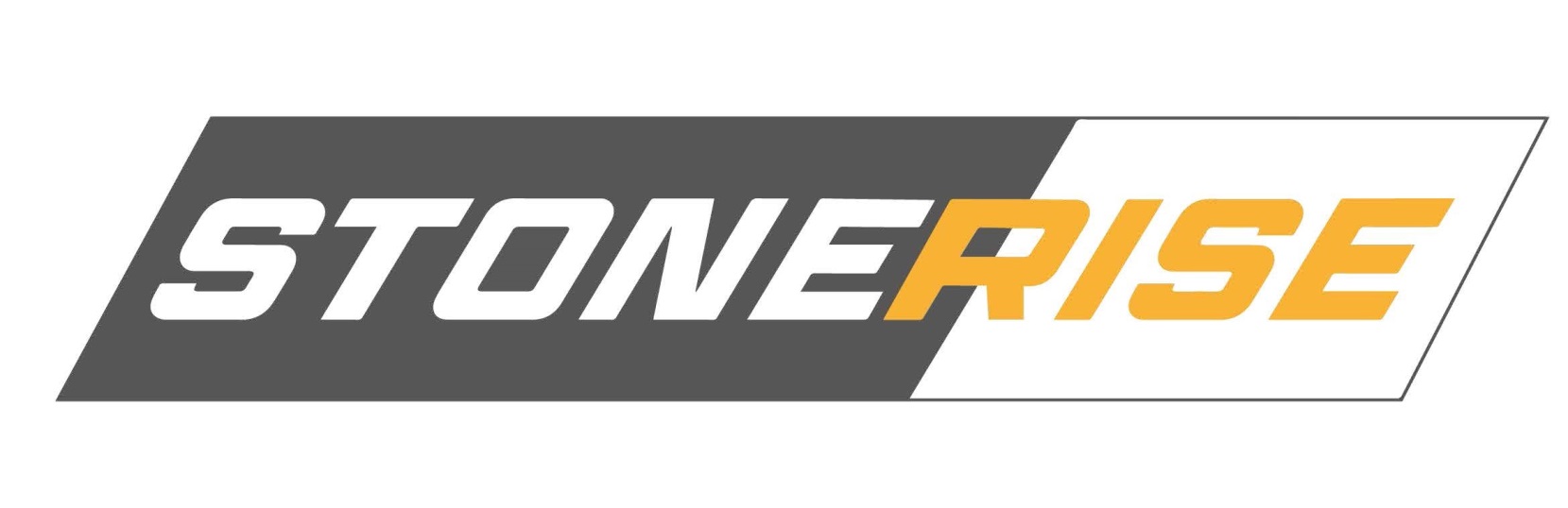 МУЛЬТИСТАНЦИЯМАШИНА СМИТААртикул: D873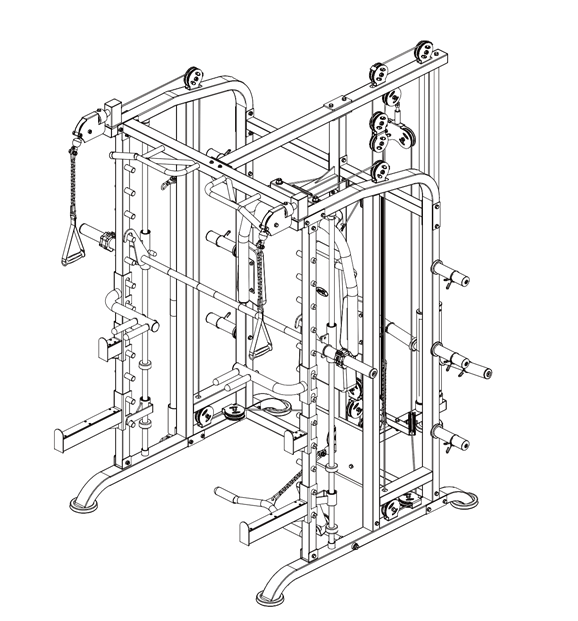 РУКОВОДСТВО ПОЛЬЗОВАТЕЛЯ*ПРОФЕССИОНАЛЬНОЕ СПОРТИВНОЕ ОБОРУДОВАНИЕ,КОТОРОЕ ДОСТУПНО КАЖДОМУВажные инструкции по безопасностиПРЕДУПРЕЖДЕНИЕ – перед эксплуатацией оборудования ознакомьтесь со всеми инструкциями.Сохраните руководство для дальнейшего использования.Перед сборкой и эксплуатацией тренажера ознакомьтесь со всеми инструкциями в данном руководстве. Для безопасной и эффективной работы с тренажером убедитесь, что оборудование правильно собрано и используется должным образом. Примечание: обаятельно ознакомьте всех пользователей тренажера с инструкциями и мерами предосторожности.Перед началом работы с тренажером проконсультируйтесь со своим врачом, чтобы определить, есть ли у Вас какие-либо медицинские или физические противопоказания, которые могут поставить под угрозу Ваше здоровье и безопасность, или препятствовать правильному использованию оборудования. Обязательно обратитесь к врачу за рекомендациями, если Вы принимаете лекарства, которые могут повлиять на Ваш пульс, кровяное давление или уровень холестерина.Чрезмерная нагрузка или неправильная работа с тренажером может нанести вред Вашему здоровью. Если во время тренировки Вы почувствуете головокружение, слабость или обнаружите у себя какие-либо другие болезненные симптомы, немедленно прекратите тренировку и обратитесь к врачу.Не подпускайте к тренажеру детей и питомцев. Оборудование предназначено исключительно для взрослых.Используйте тренажер на твердой ровной поверхности. Положите под тренажер специализированное покрытие для защиты пола от загрязнений и любых других повреждений. Для обеспечения безопасности, вокруг оборудования должно находиться не менее 2 метров свободного пространства.Перед первым запуском тренажера проверьте винты, гайки и другие соединения. Убедитесь, что все крепежи надежно затянуты. Если во время сборки или эксплуатации тренажера Вы услышите посторонние шумы, немедленно прекратите работу. Не используйте тренажер до тех порт, пока проблема не будет устранена.При использовании оборудования надевайте соответствующую одежду. Не рекомендуется надевать свободную одежду, которая может попасть в движущиеся части тренажера.Тренажер предназначен исключительно для домашнего использования.Будьте осторожны при подъеме и перемещении тренажера, чтобы избежать повреждение спины.Сохраните руководство, а также инструменты, используемые при сборке тренажера. Держите их поблизости, чтобы в случае необходимости Вы могли сразу ими воспользоваться.Данный тренажер не предназначен для терапевтических целей.Инструкции по уходу за тренажеромПериодически смазывайте подвижные соединения тренажера после его использования.Будьте осторожны, чтобы не повредить пластиковые/металлические детали тренажера тяжелыми или острыми предметами.Избегайте попадания влаги на оборудование, протирайте тренажер сухой тряпкой.ГАБАРИТЫ ТРЕНАЖЁРА21752005,832003,93□50*70*2.0□50*70*2.0□50*70*2.0	□50*50*2.0□50*50*2.0□50*70*2.0□50*50*2.0□50*70*2.0□50*70*2.0□50*70*2.0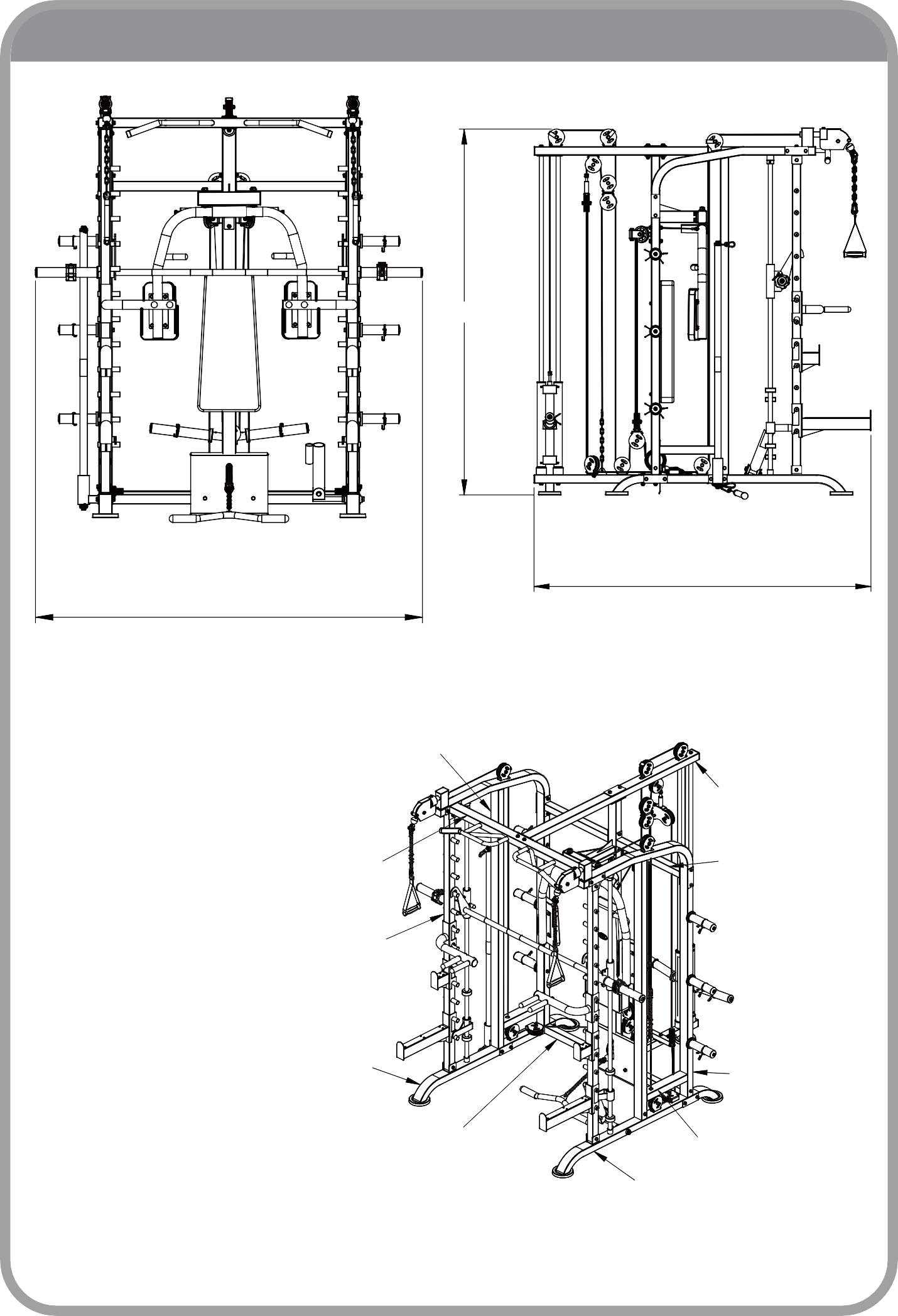 ДОПУСТИМАЯ НАГРУЗКА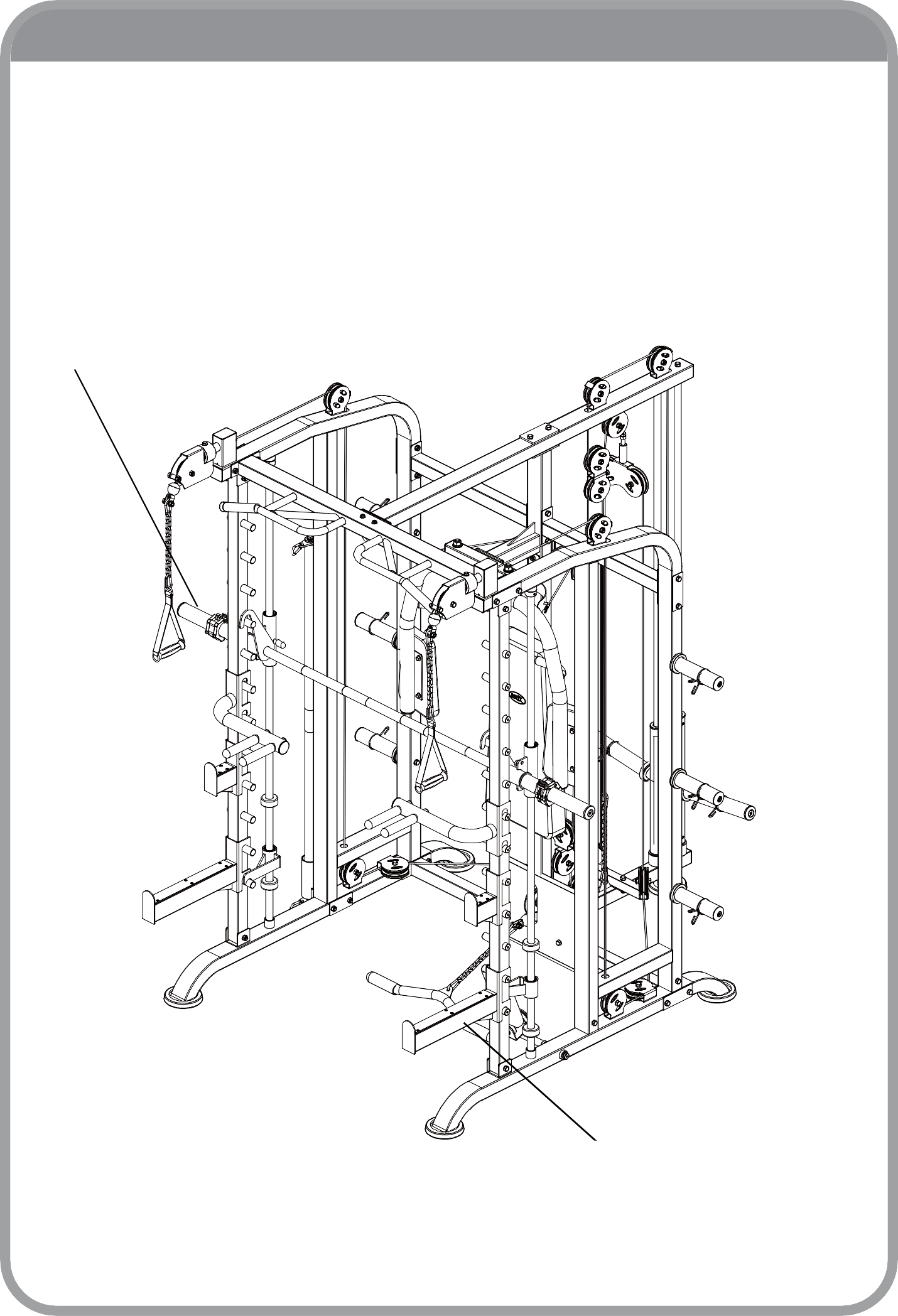 Максимально допустимая нагрузка - 300кгМаксимально допустимая нагрузка - 300кг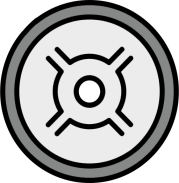 СПЕЦИФИКАЦИЯВерхняя соединительная трубка (короткая)ОснованиеКол-во 11111161417454137122121121Крепёжная пластинаДержатель шкивов (большой двойной)Болт с шестигранной головкойБолт с шестигранной головкойБолт с шестигранной головкойБолт с шестигранной головкойПружинная шайбаНаправляющая трубкаСкользящая втулкаРучкаКрепёжный болт без головкиАмортизаторДержатель рычаговЛевый рычагПравый рычагКронштейнДержатель шкивов (маленький двойной)Болт с шестигранной головкойt6.0x70x130	11M10x25	12M10x80	2M10x70	6M10x55	2Φ10	8212M8x10	4Φ60xΦ26x40	211112M10x65	2СПЕЦИФИКАЦИЯБольшой шкивУпор для ногТросВтулкаСпинкаПоворотная втулка с защёлкойВтулка для грифаБолт с шестигранной головкойПосадочная втулка для хранения дисковЛевый поручень для отжиманийПредохранительПравый поручень для отжиманийДержатель для штангиТяговая штангаРукоять для тяги мягкаяТросДержатель шкивовКРЕПЁЖНЫЕ ДЕТАЛИ И ИНСТРУМЕНТЫM10*75 4шт (10)M10*80 2шт (24)M10*90 17шт (9)M10*25 12шт (23)	M10*20 14шт (8)M8 2шт (14)	φ10 8шт (27)φ12 2шт (58)M12*40 2шт (60)M10*70 6шт (25)  M10*55 2шт (26)	  M8*20 8шт (42)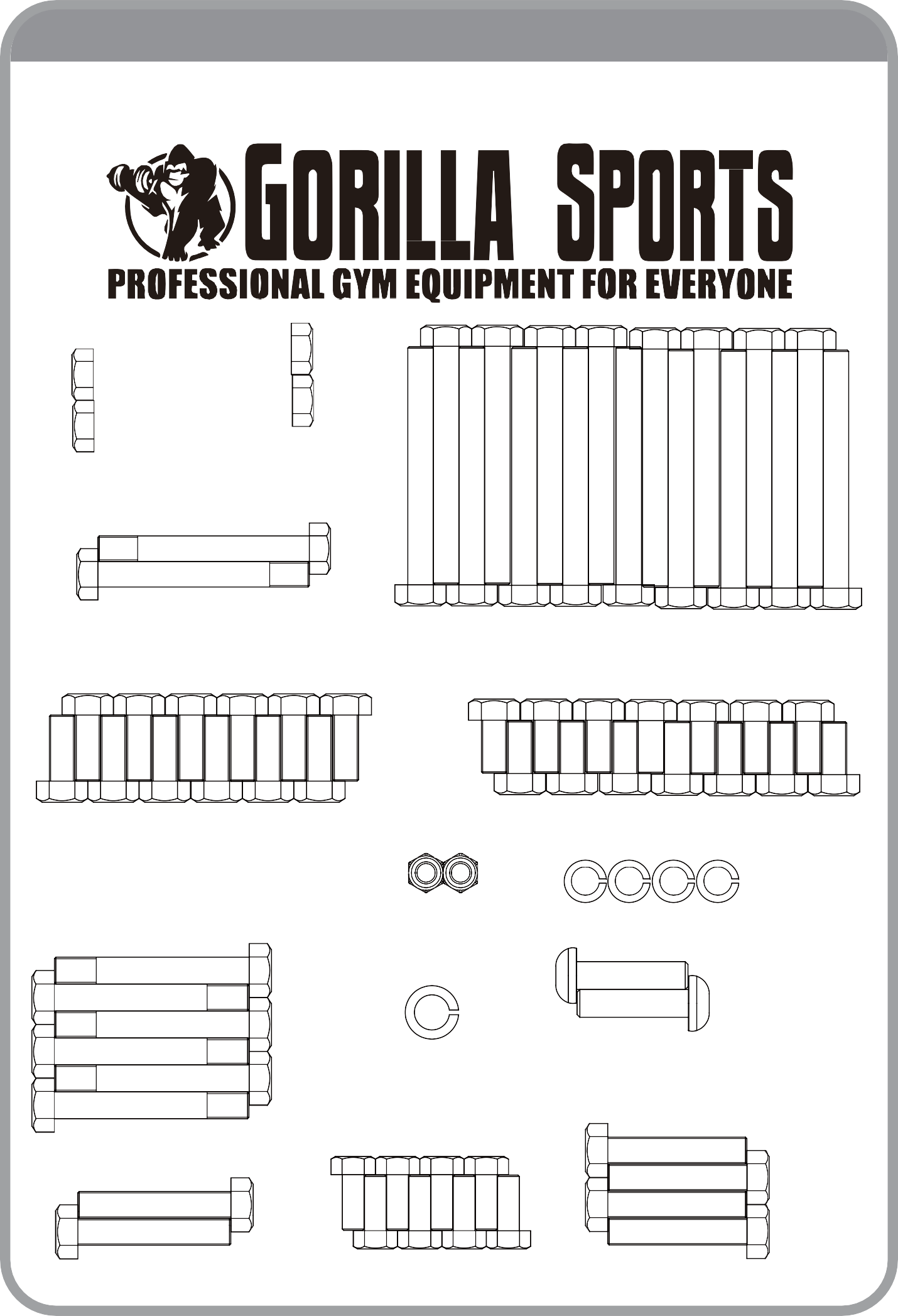   M10*50 4шт (66)КРЕПЁЖНЫЕ ДЕТАЛИ И ИНСТРУМЕНТЫM8*65 2шт (78)M10*65 2шт (38)M8*10 4шт (31)M10*45 12шт (56) φ16 2шт (41)M10 54шт (11)                                                                                                  φ12 2шт (59)M16 2шт (40)φ10 137шт (12)17-19 2штφ8 12шт (13)14-17 1шт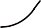 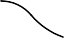 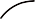 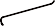 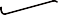 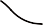 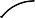 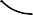 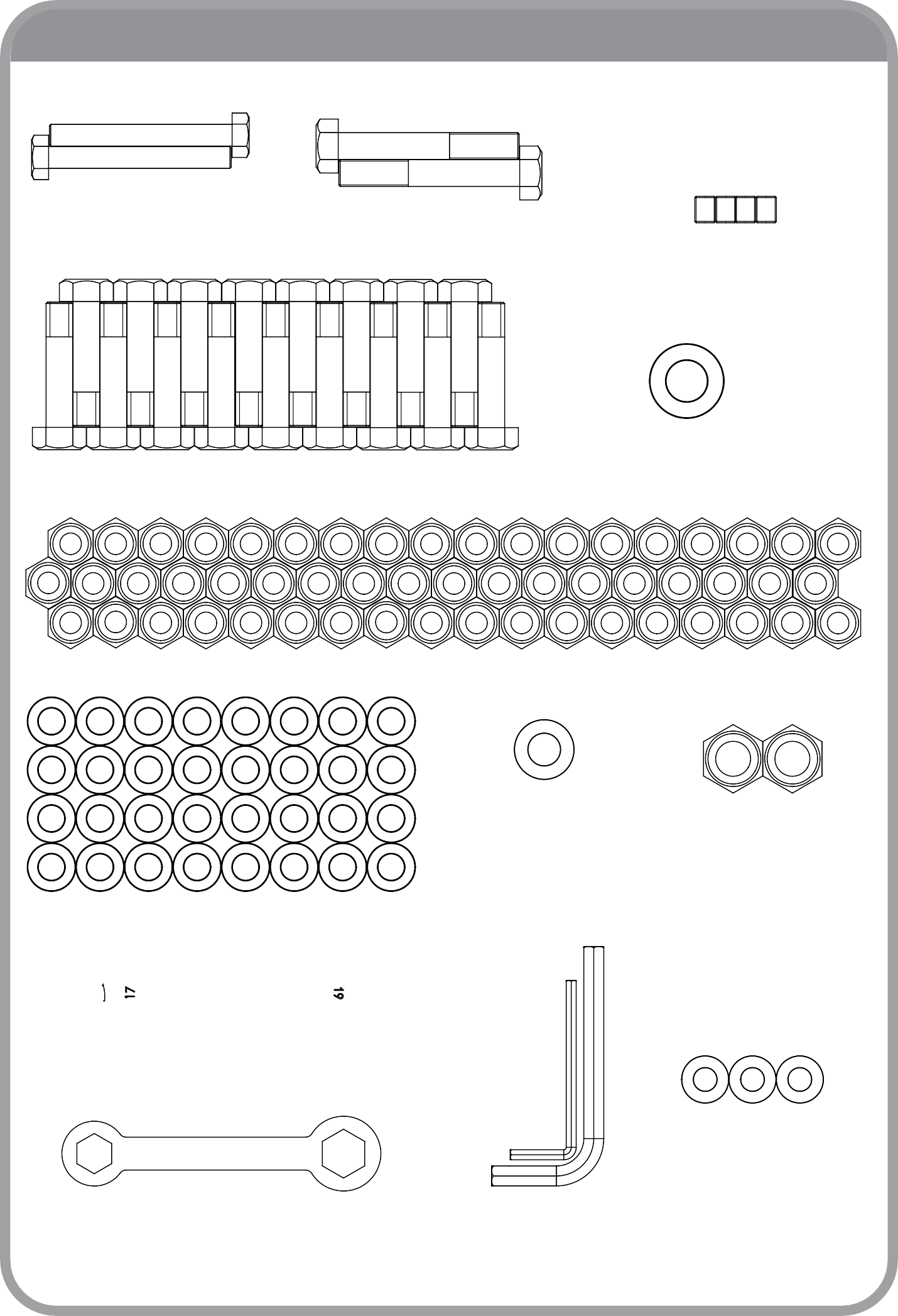 4, 8мм 1штИНСТРУКЦИЯ ПО СБОРКЕ. ШАГ 1. СПЕЦИФИКАЦИЯ.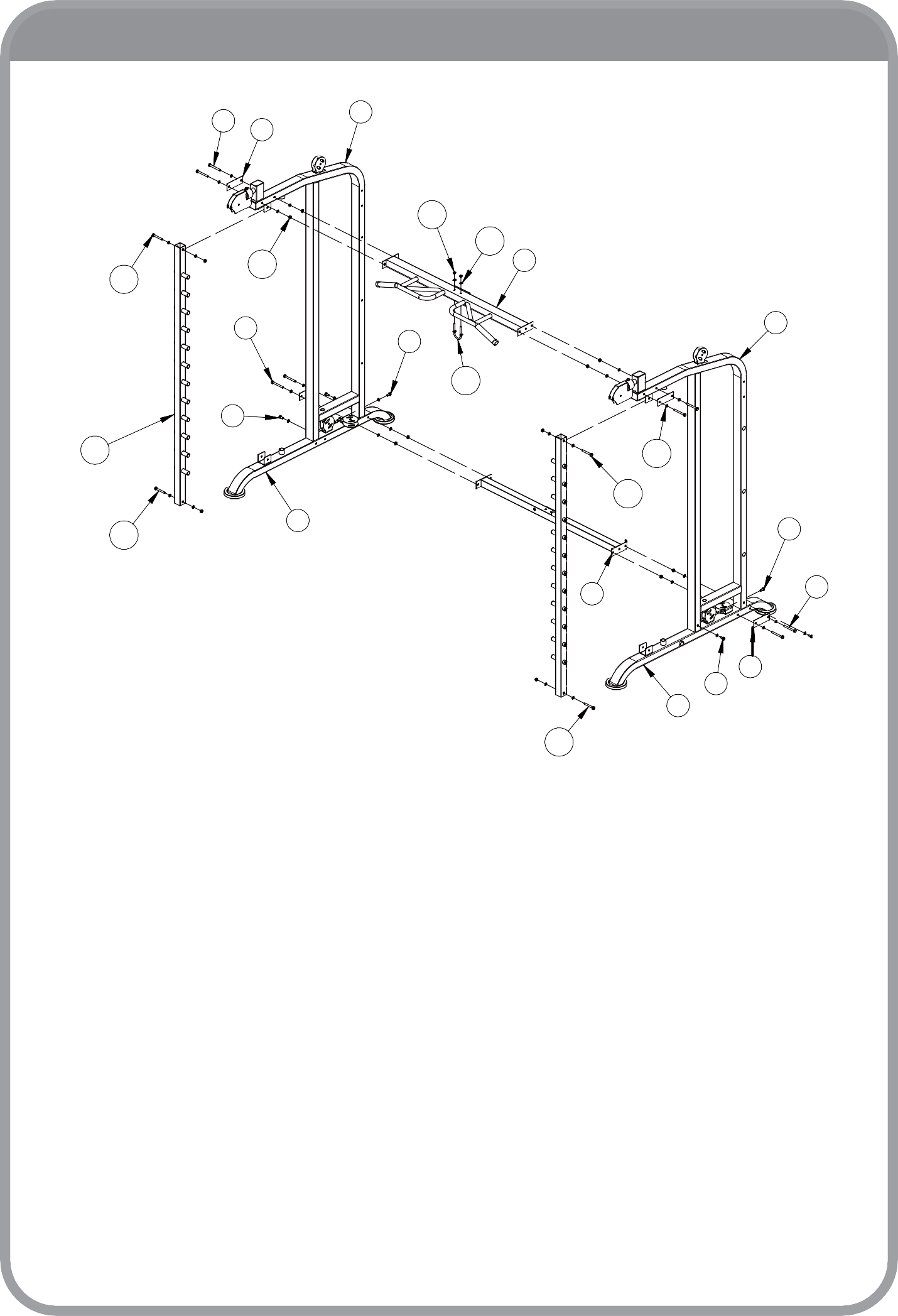 9	7	2141311	4109	5815816	121010	86	978310ИНСТРУКЦИЯ ПО СБОРКЕ. ШАГ 1. СХЕМА.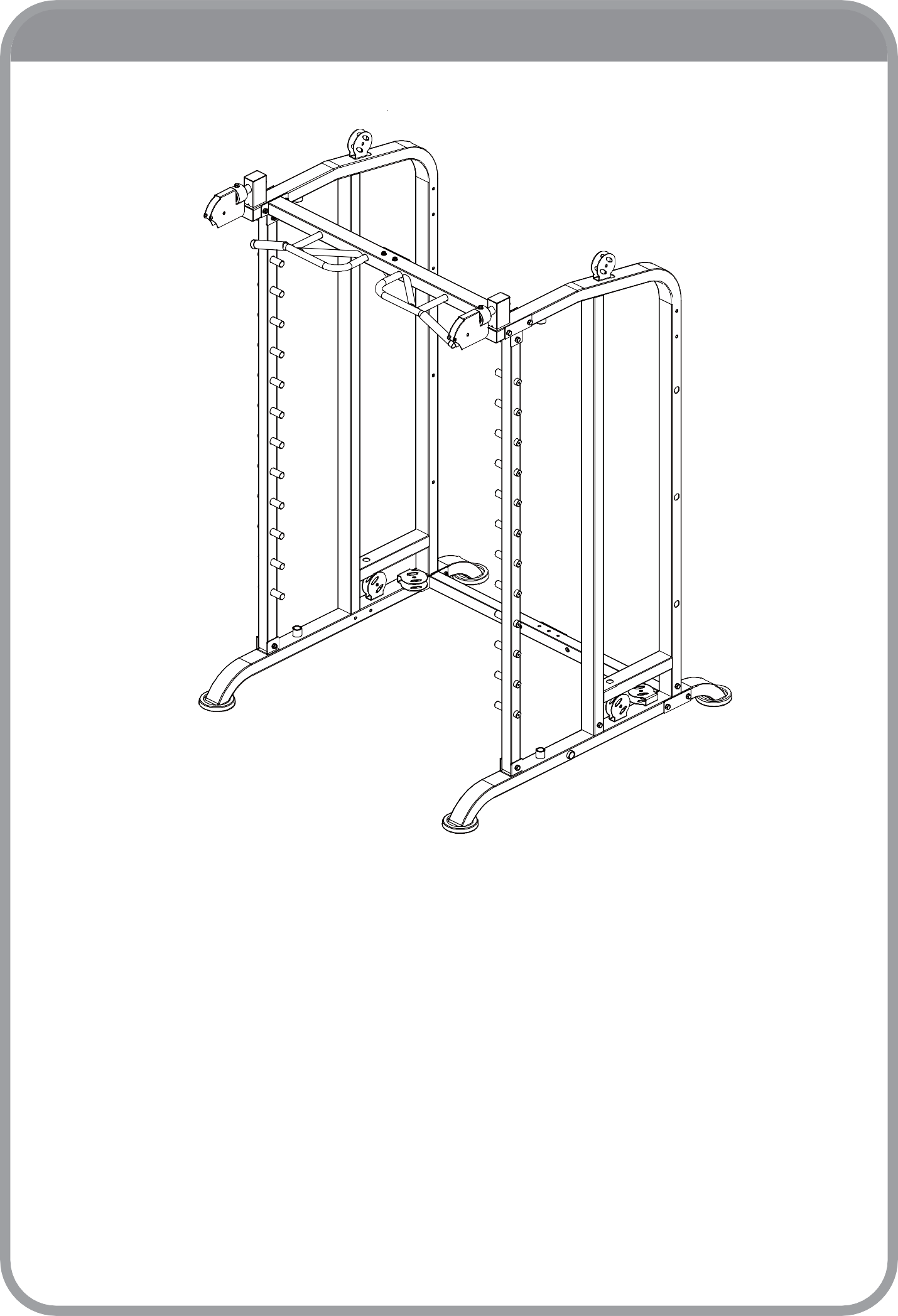  	ИНСТРУКЦИЯ ПО СБОРКЕ. ШАГ 1	Установите левую стойку (2) на основание (1), закрепите конструкцию при помощи болтов М10х20 (8) и шайб Ф10 (12).Аналогичным образом закрепите правую стойку (5) на основании (3).Подсоедините передние стойки (16) к боковым стойкам (2 и 5), закрепите конструкциюпри помощи болтов M10x75 (10), шайб Φ10 (12) и контргаек M10 (11).Закрепите монтажную скобу (15) на турнике (4) при помощи шайб Φ8 (13) и контргаек M8 (14).Расположите турник (4) и соединительную трубку (6) между левой (2) и правой (5) стойками, закрепите детали при помощи крепёжных пластин (7), болтов M10x90 (9), шайб Φ10 (12) и контргаек M10 (11).ИНСТРУКЦИЯ ПО СБОРКЕ. ШАГ 2. СПЕЦИФИКАЦИЯ.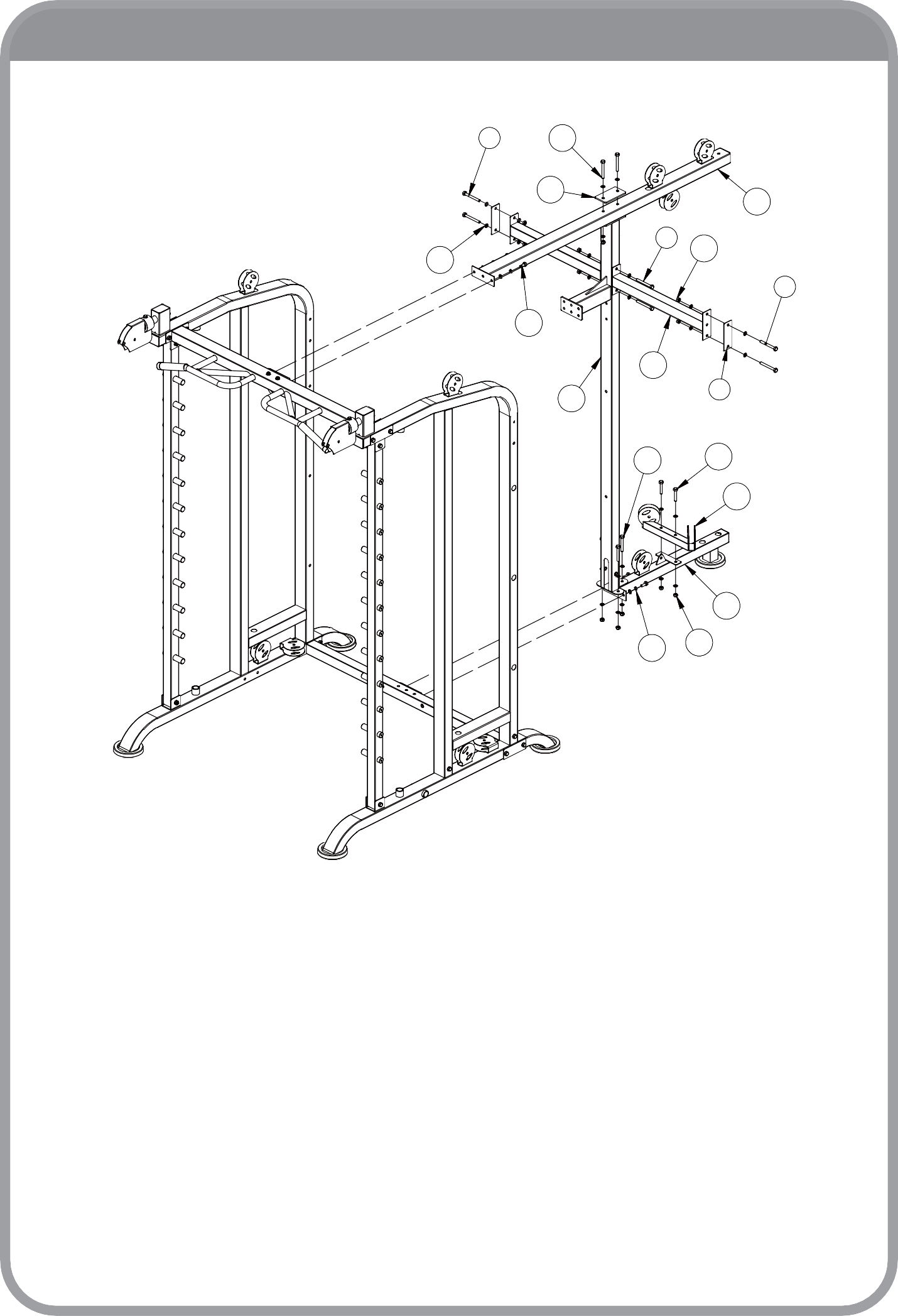 9	2421	1891917	725	26222027	11ИНСТРУКЦИЯ ПО СБОРКЕ. ШАГ 2. СХЕМА.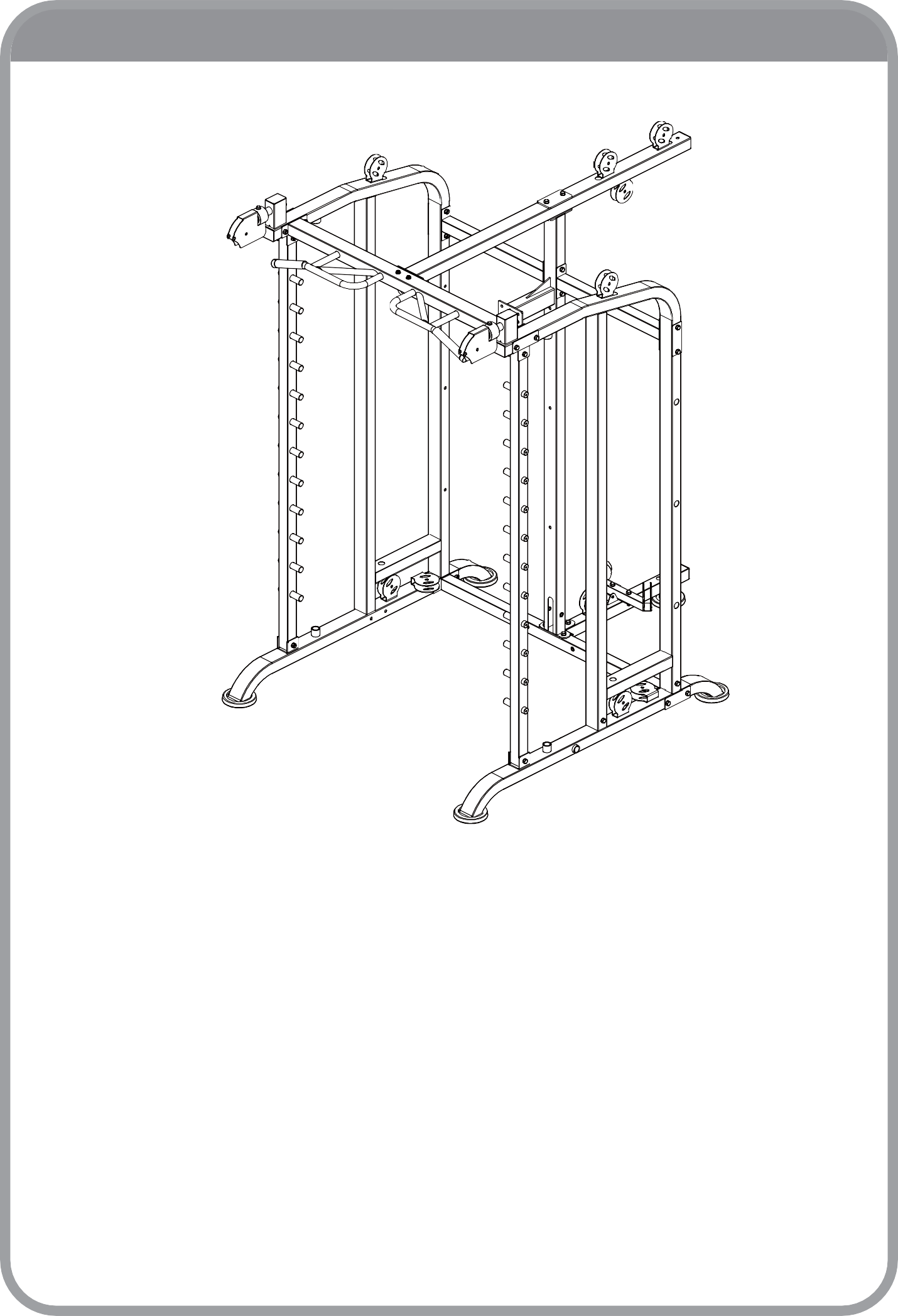  	ИНСТРУКЦИЯ ПО СБОРКЕ. ШАГ 2	Закрепите держатель шкивов (22) на основании (20) при помощи болтов M10x55 (26), шайб Φ10 (12) и контргаек M10 (11).Подсоедините основание (20) к нижней соединительной трубке (6), закрепите конструкцию при помощи болтов M10x25 (23), шайб Φ10 (12) и пружинных шайб Φ10 (27).Прикрепите	длинную	соединительную	трубку	(18)	к	турнику	(4)	при	помощиболтов M10x25 (23), шайб Φ10 (12) и пружинных шайб Φ10 (27).Расположите заднюю опорную трубку (17) между длинной соединительной трубкой (18) и основанием (20),   закрепите   конструкцию   при   помощи   крепёжной   пластины   (21), болтов M10x80 (24), болтов M10x70 (25), шайб Φ10 (12) и контргаек M10 (11).Установите короткие соединительные трубки (19) между задней опорной трубкой (17) и боковыми стойками (2 и 5), закрепите детали при   помощи   крепёжных   пластин   (7), болтов M10x90 (9), шайб Φ10 (12) и контргаек M10 (11).ИНСТРУКЦИЯ ПО СБОРКЕ. ШАГ 3. СПЕЦИФИКАЦИЯ.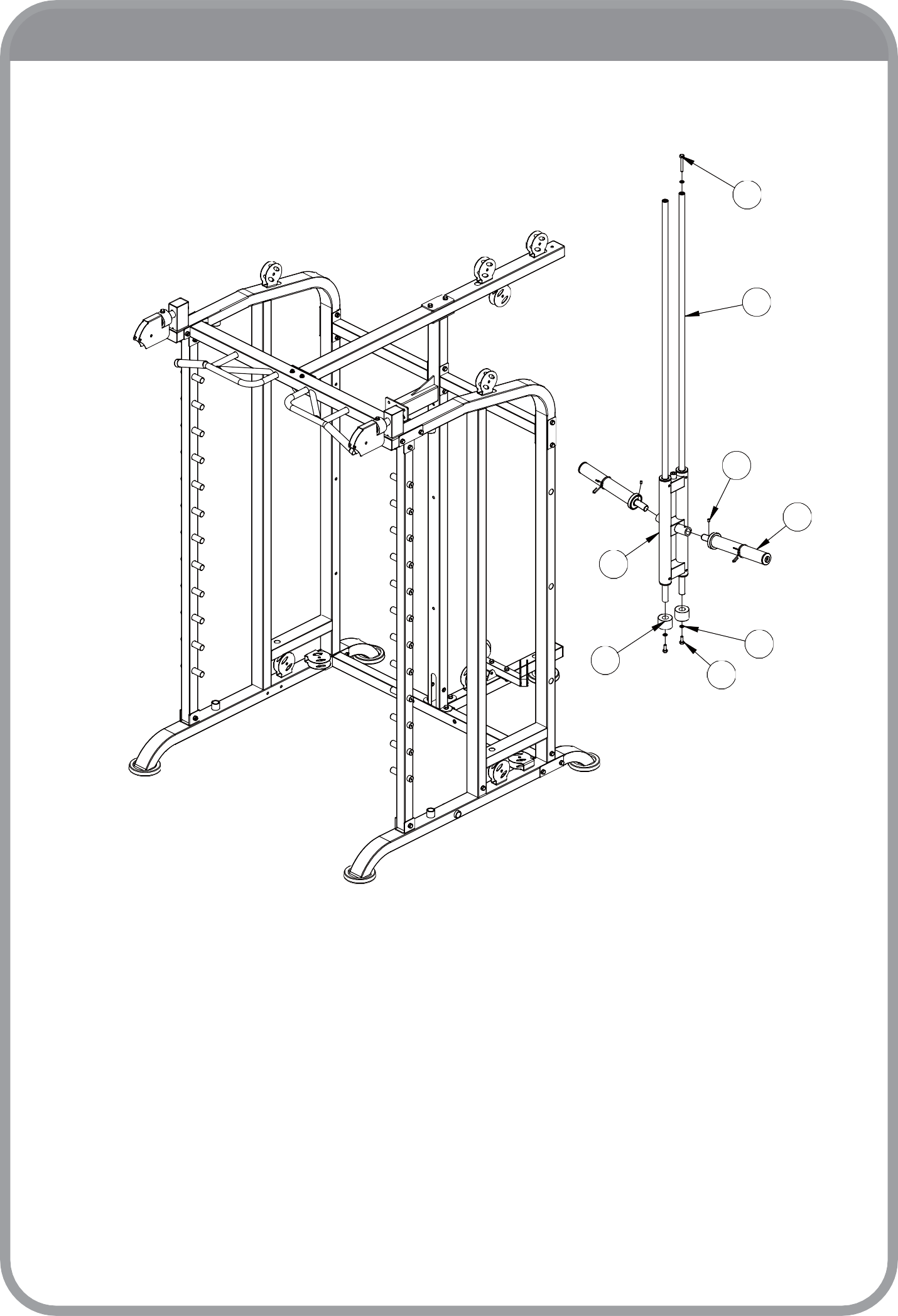 2528313029123223ИНСТРУКЦИЯ ПО СБОРКЕ. ШАГ 3. СХЕМА.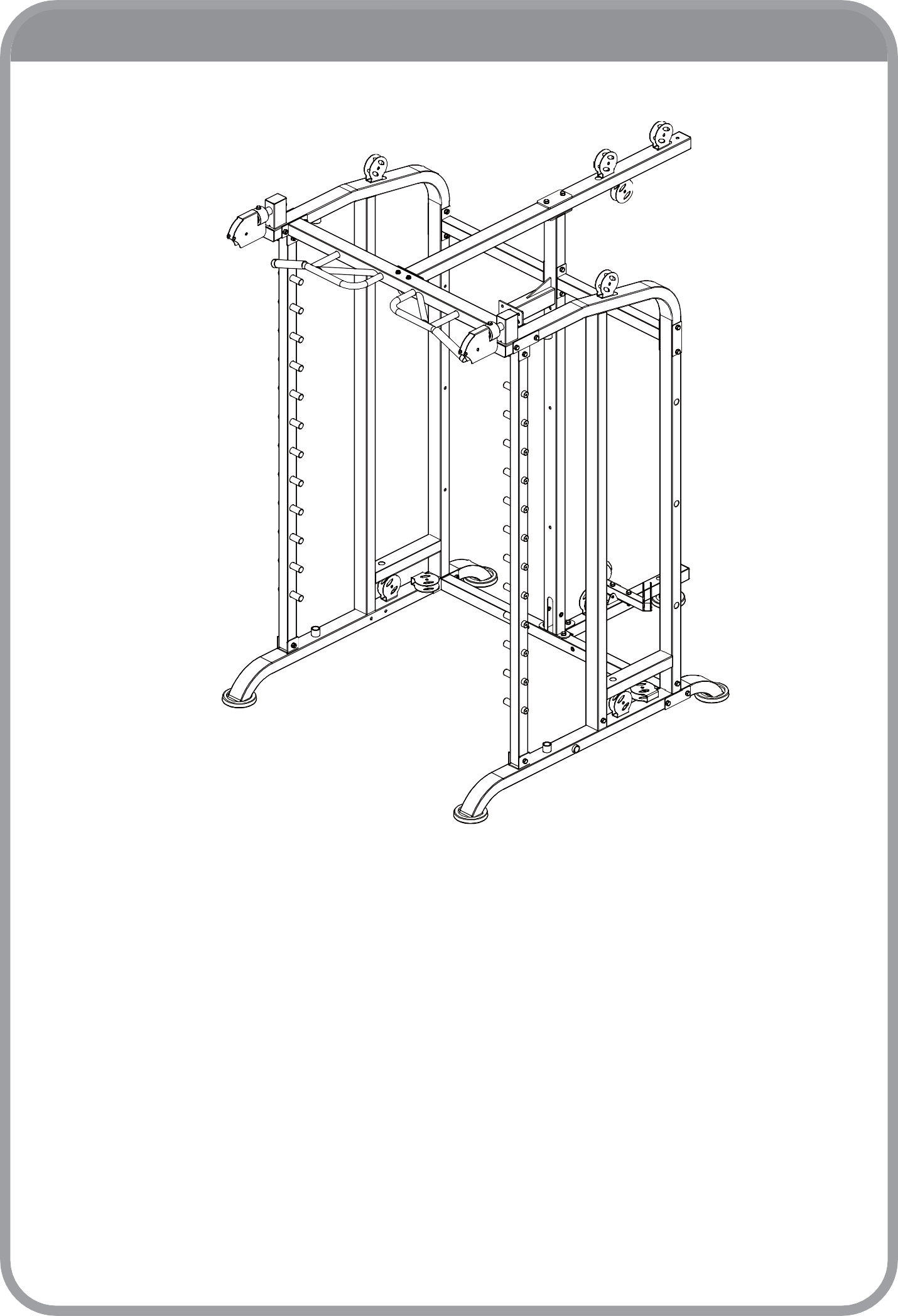  	ИНСТРУКЦИЯ ПО СБОРКЕ. ШАГ 3	Расположите ручки (30) с двух сторон от втулки (29), закрепите детали при помощи болтов M8x10 (31).Установите направляющие трубки (28) во втулку (29) и амортизаторы (32), после чего закрепите их на основании (20) при помощи болтов M10x70 (25), болтов M10x25 (23) и шайб Φ10 (12).ИНСТРУКЦИЯ ПО СБОРКЕ. ШАГ 4. СПЕЦИФИКАЦИЯ.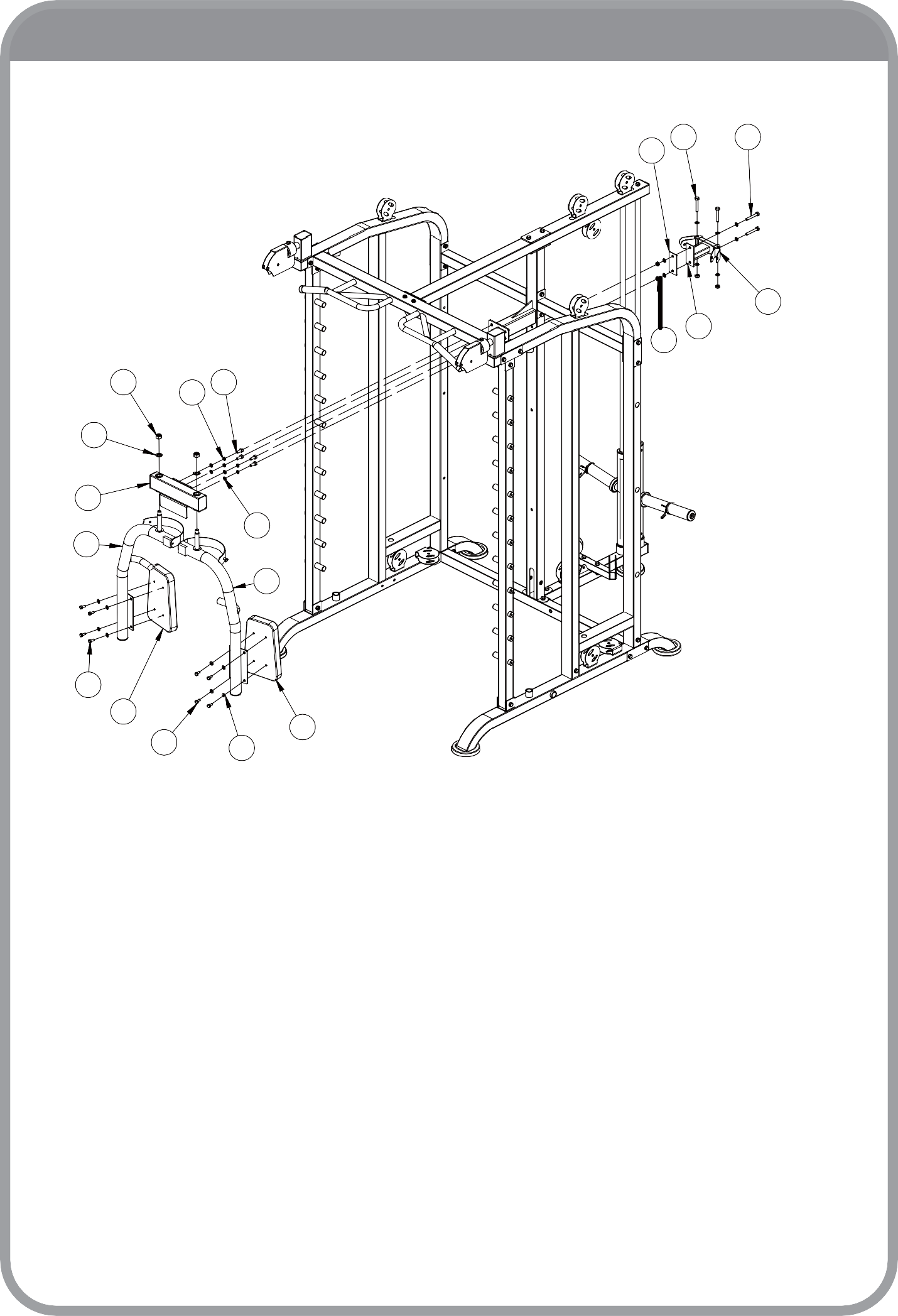 38	253937361140	27 23413312343542434342	13ИНСТРУКЦИЯ ПО СБОРКЕ. ШАГ 4. СХЕМА.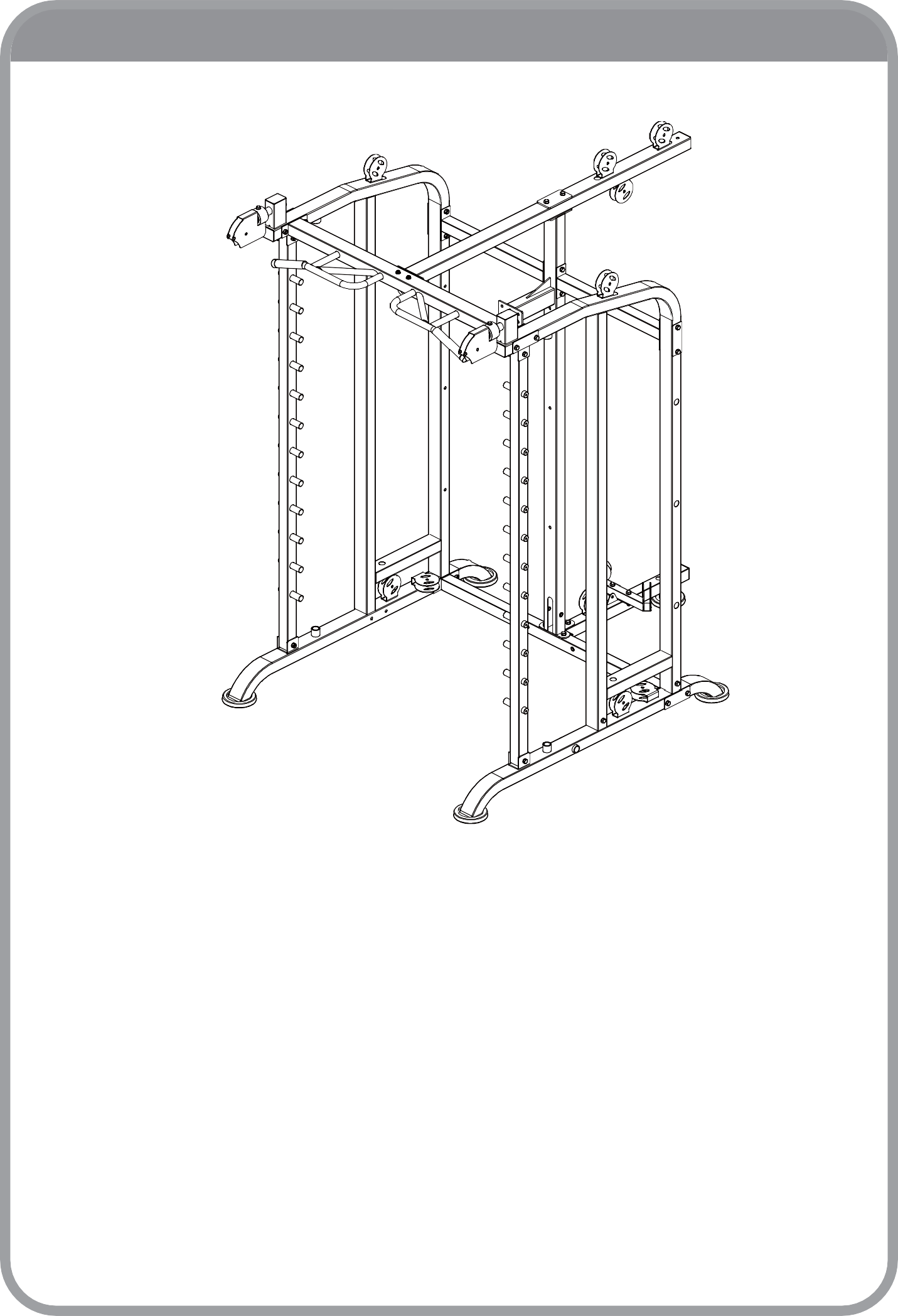  	ИНСТРУКЦИЯ ПО СБОРКЕ. ШАГ 4	Прикрепите кронштейн (36) и держатель шкивов (37) к задней опорной стойке (17) при помощи крепёжной пластины (39), болтов M10x70 (25), шайб Φ10 (12) и контргаек M10 (11).Установите левый (34) и правый (35) рычаги в держатель (33), закрепите конструкцию при помощи шайб (41) и контргаек M16 (40).Закрепите на рычагах (34 и 35) смягчающие накладки (43) при помощи болтов M8x20 (42) и шайб Φ8 (13).Прикрепите держатель (33) к задней опорной стойке (17) при помощи болтов M10x25 (23), шайб Φ10 (12) и пружинных шайб Φ10 (27).ИНСТРУКЦИЯ ПО СБОРКЕ. ШАГ 5. СПЕЦИФИКАЦИЯ.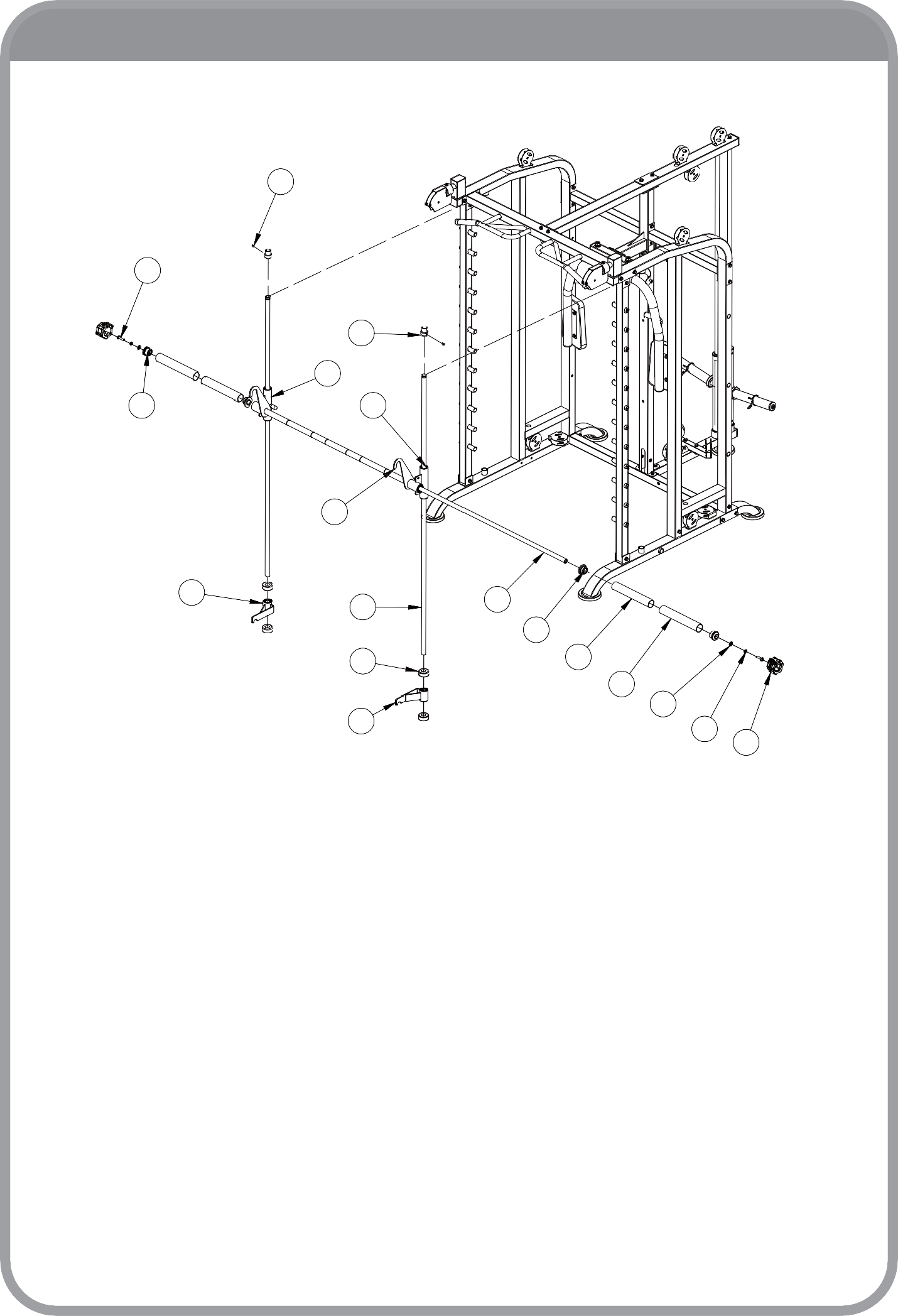 3160455054	515347	44	525548	56575946	5849ИНСТРУКЦИЯ ПО СБОРКЕ. ШАГ 5. СХЕМА.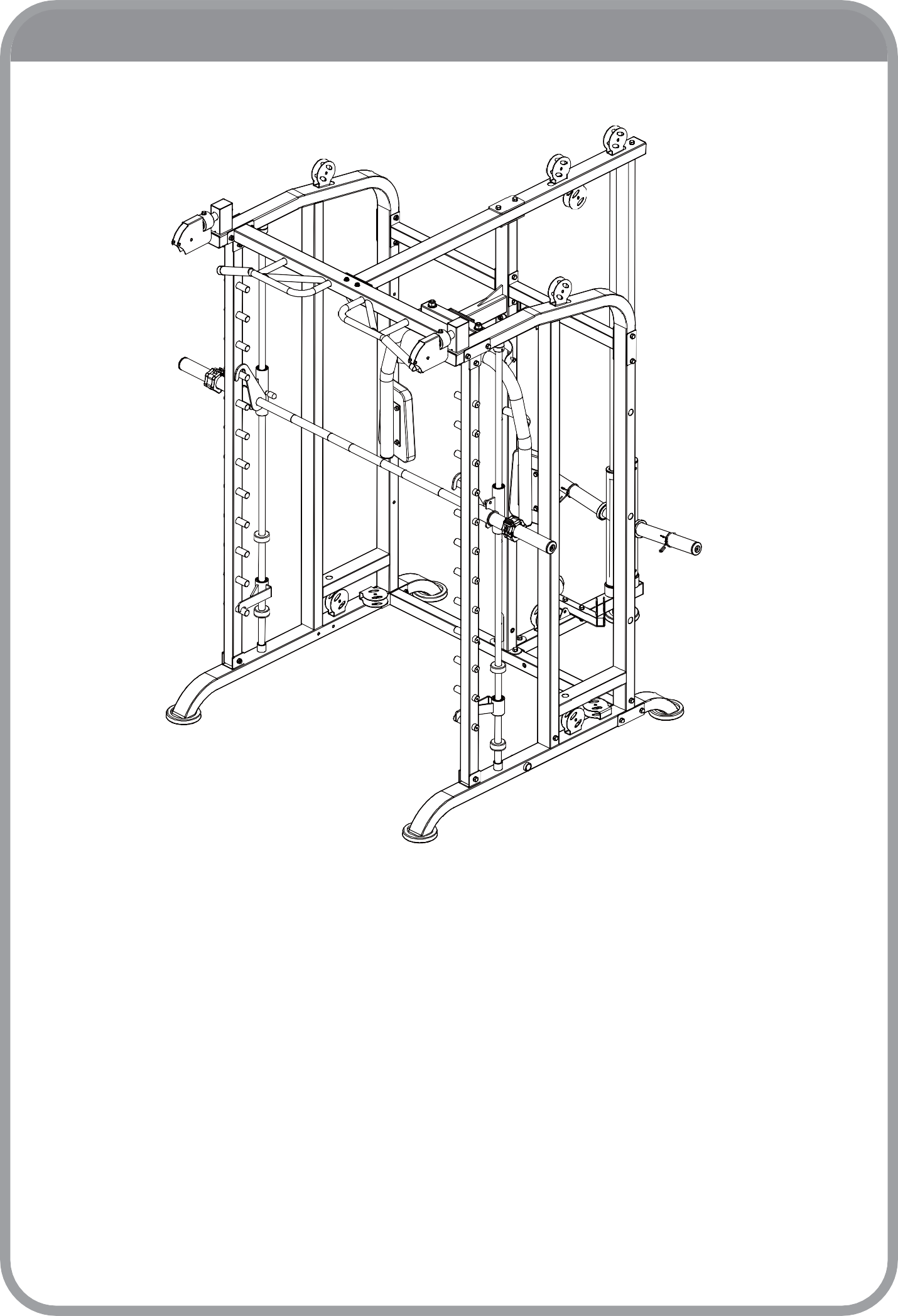  	ИНСТРУКЦИЯ ПО СБОРКЕ. ШАГ 5	Пропустите направляющие трубки (44) через амортизаторы (48), левый (46) и правый (47) стопоры, левую (50) и правую (51) втулки.Закрепите направляющие трубки (44) на левой (2) и правой (5) стойках при помощи болтов M8x10 (31).Пропустите внутреннюю часть штанги (52) сначала через левую втулку (50), затем через наружную часть штанги (53) и правую втулку (51).С двух сторон от штанги установите стопорные кольца (55), втулки (56 и 57) и заглушки (54), закрепите конструкцию при помощи болтов M12x40 (60), шайб Φ12 (59) и пружинных шайб Φ12 (58).ИНСТРУКЦИЯ ПО СБОРКЕ. ШАГ 6. СПЕЦИФИКАЦИЯ.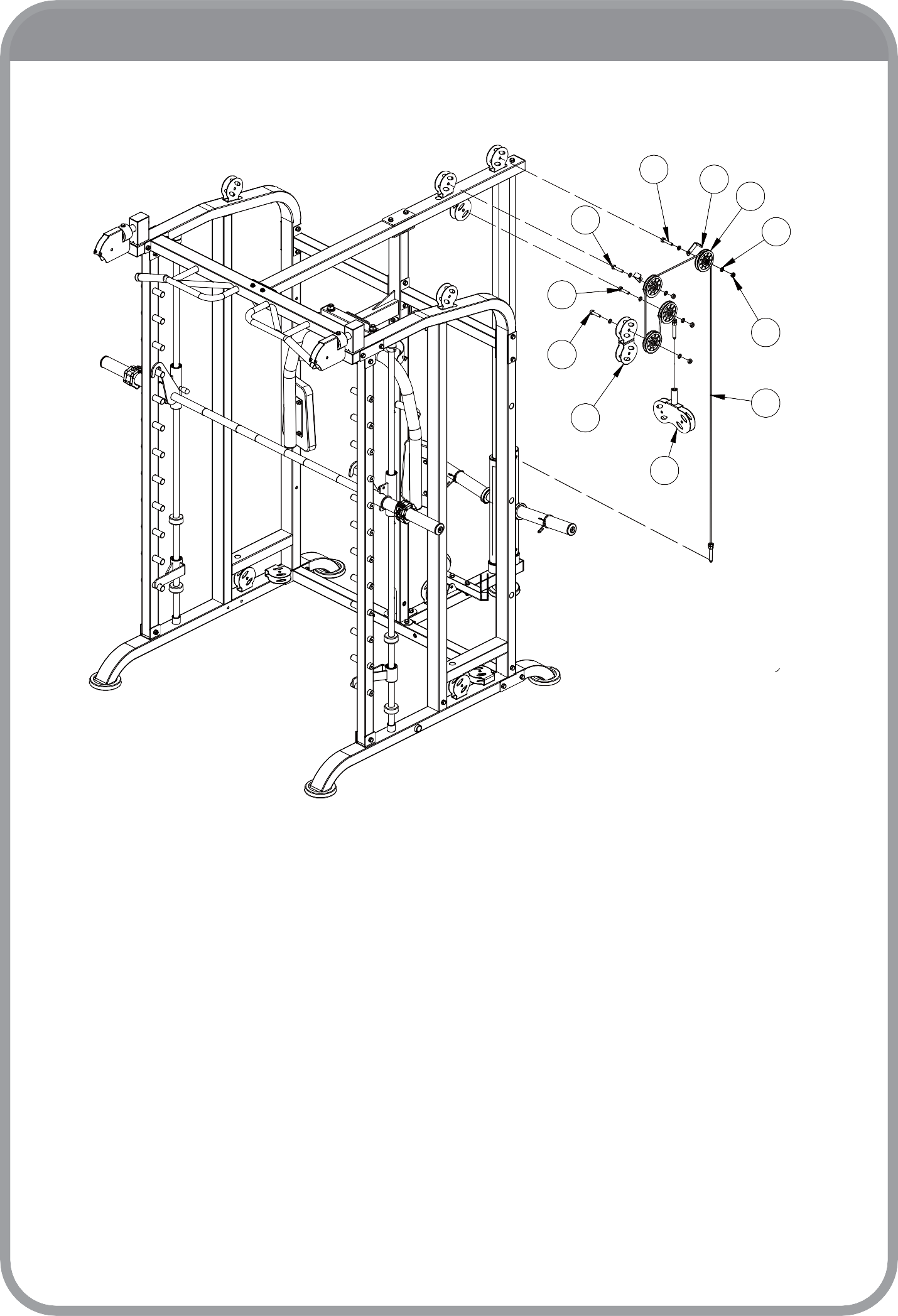 66	646366	12671167616562ИНСТРУКЦИЯ ПО СБОРКЕ. ШАГ 6. СХЕМА.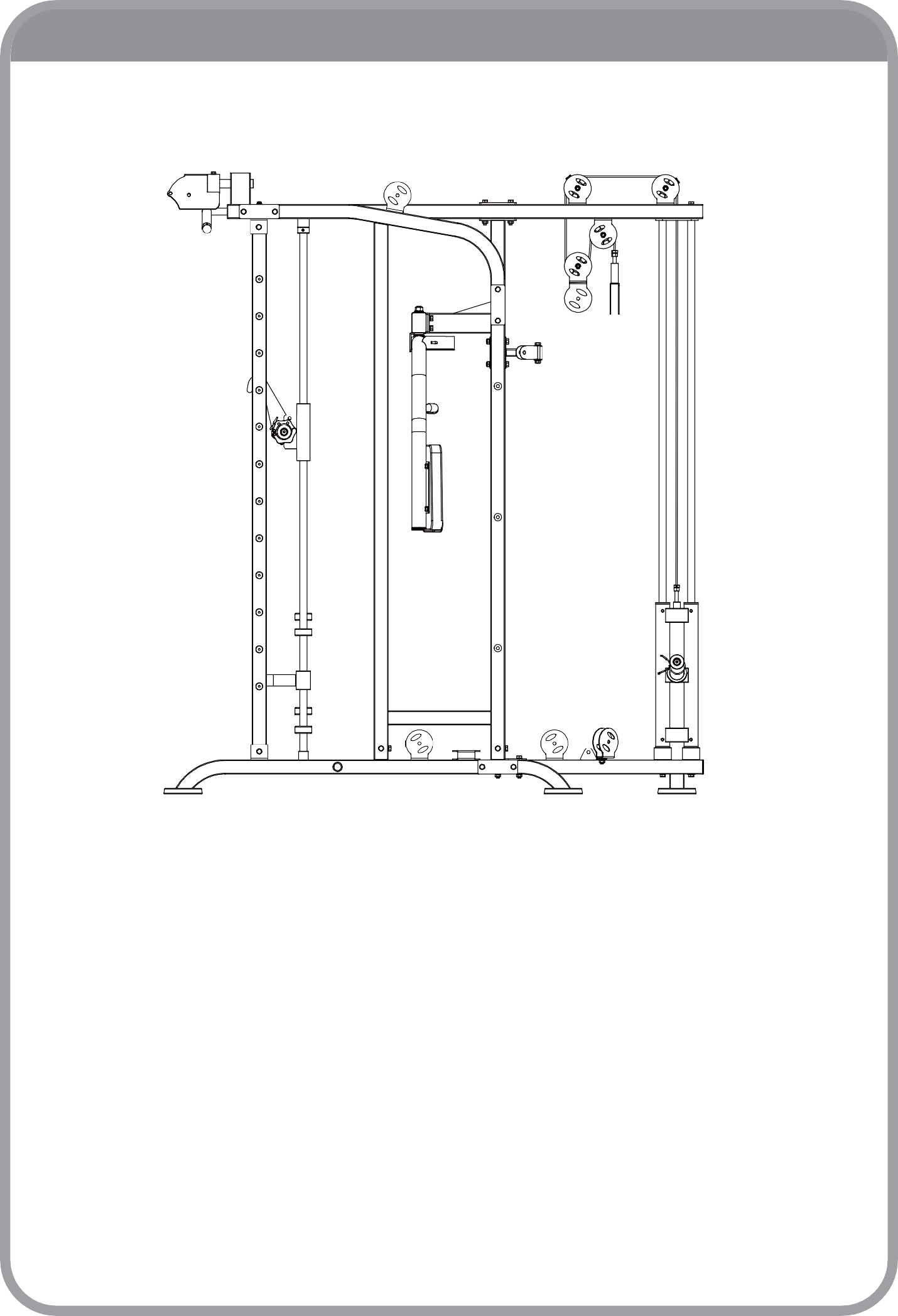  	ИНСТРУКЦИЯ ПО СБОРКЕ. ШАГ 6	Закрепите	шкивы	(63)	на	верхней	соединительной	трубке	(18)	при	помощи болтов M10x45 (57), болтов M10x50 (66), шайб Φ10 (12), контргаек M10 (11) и фиксаторов (64).Установите шкив (63) в держатель (65) и закрепите его при помощи болта M10x45 (67), шайб Φ10 (12) и контргайки M10 (11).Закрепите держатель (62).Протяните трос (61) через шкивы в соответствии с рисунком на странице 19.ИНСТРУКЦИЯ ПО СБОРКЕ. ШАГ 7. СПЕЦИФИКАЦИЯ.67676811 1263 87 67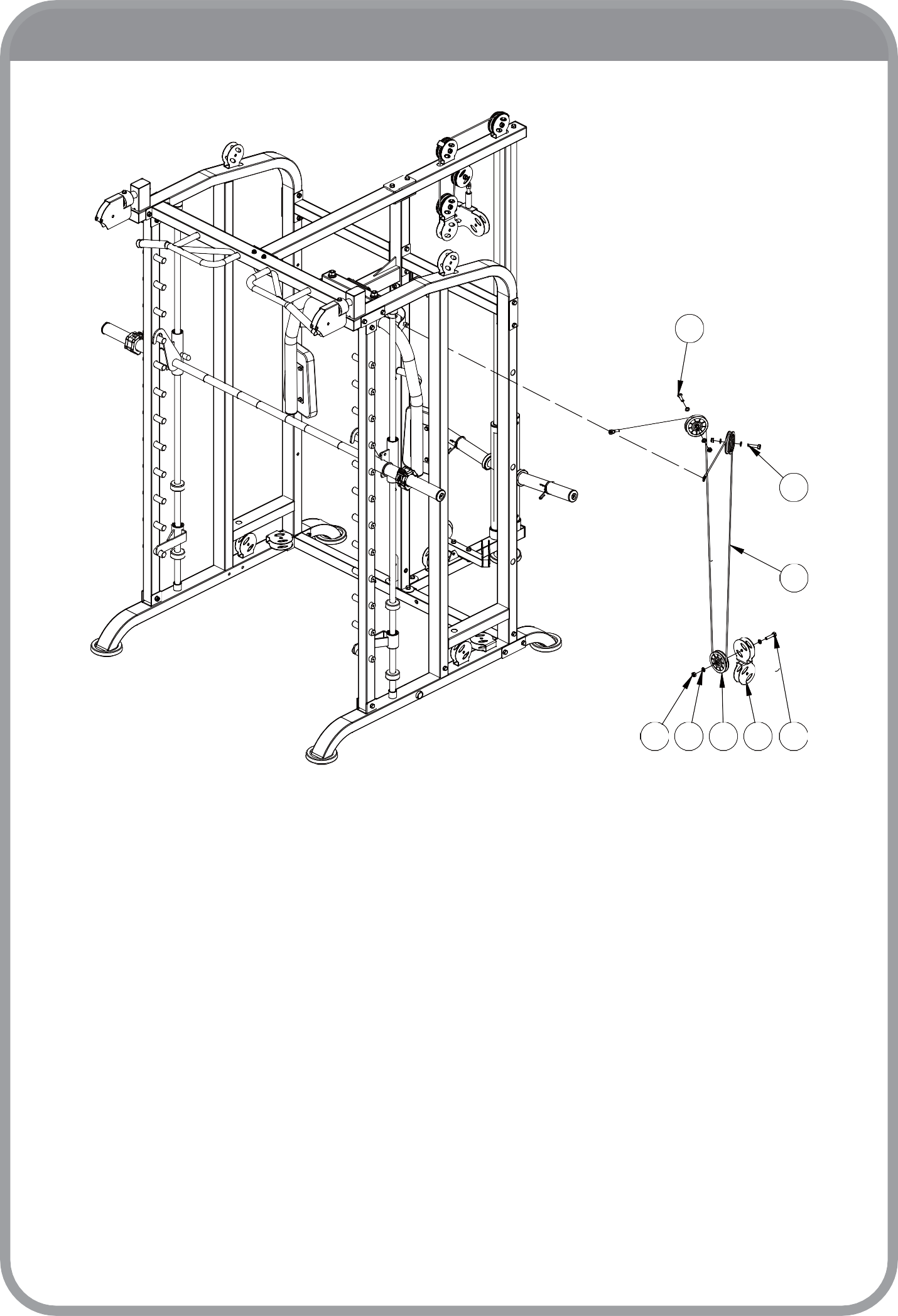 ИНСТРУКЦИЯ ПО СБОРКЕ. ШАГ 7. СХЕМА.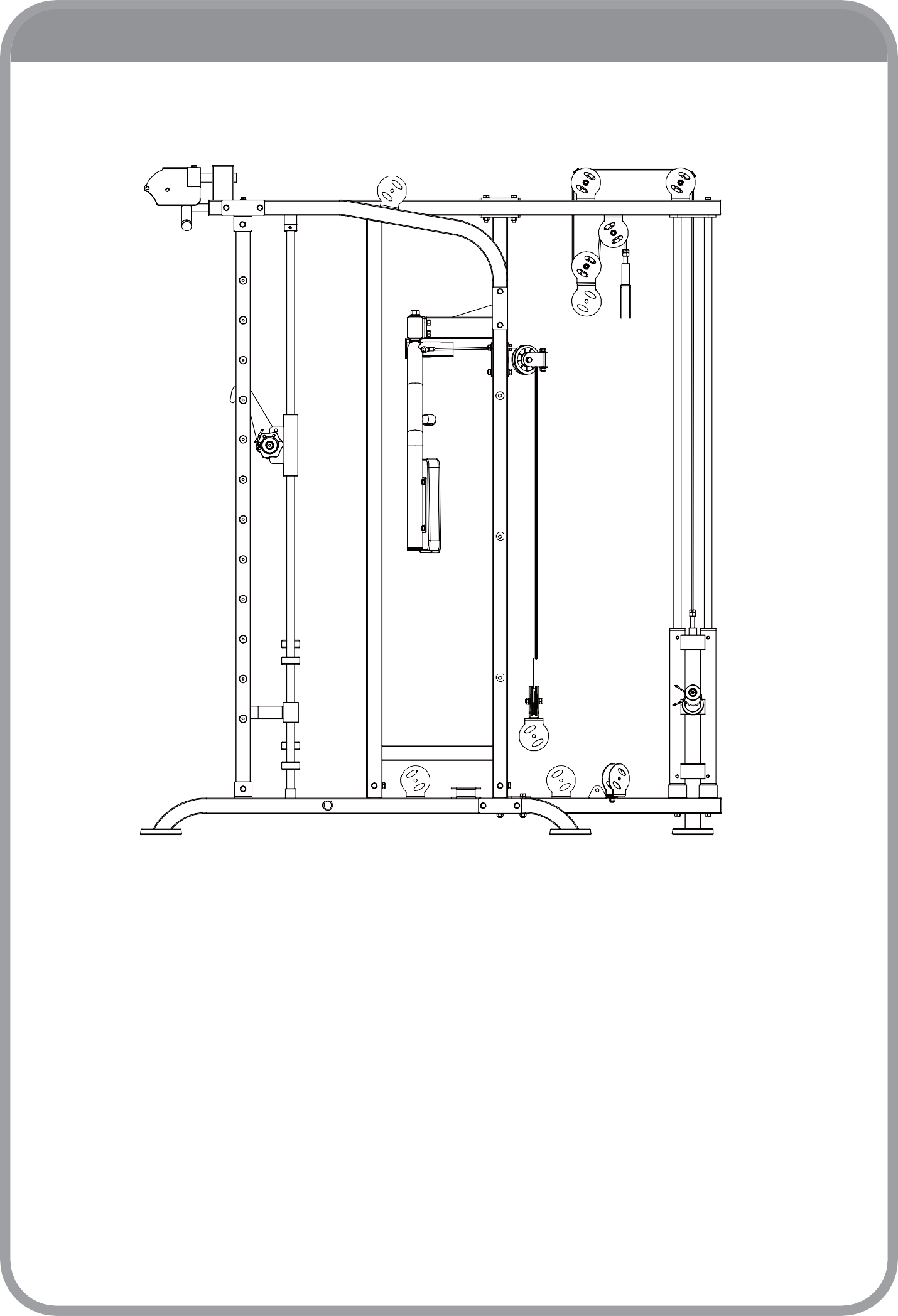  	ИНСТРУКЦИЯ ПО СБОРКЕ. ШАГ 7	Закрепите шкивы (63) и держатель (87) при помощи болтов M10x45 (67), шайб Φ10 (12) и контргаек M10 (11).Протяните трос (86) через шкивы в соответствии с рисунком на странице 21.ИНСТРУКЦИЯ ПО СБОРКЕ. ШАГ 8. СПЕЦИФИКАЦИЯ.6867 126923	12729	717063	1169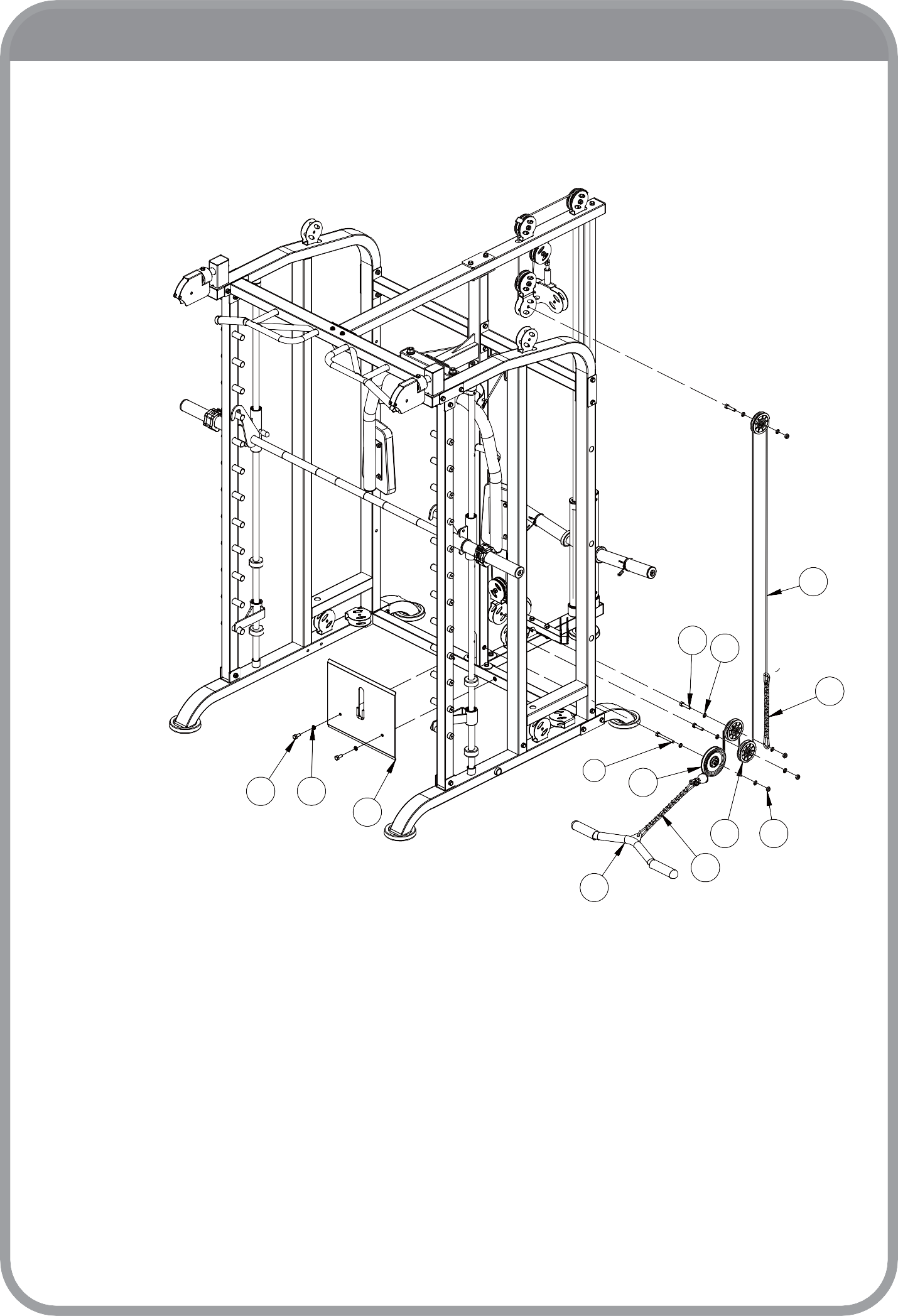 ИНСТРУКЦИЯ ПО СБОРКЕ. ШАГ 8. СХЕМА.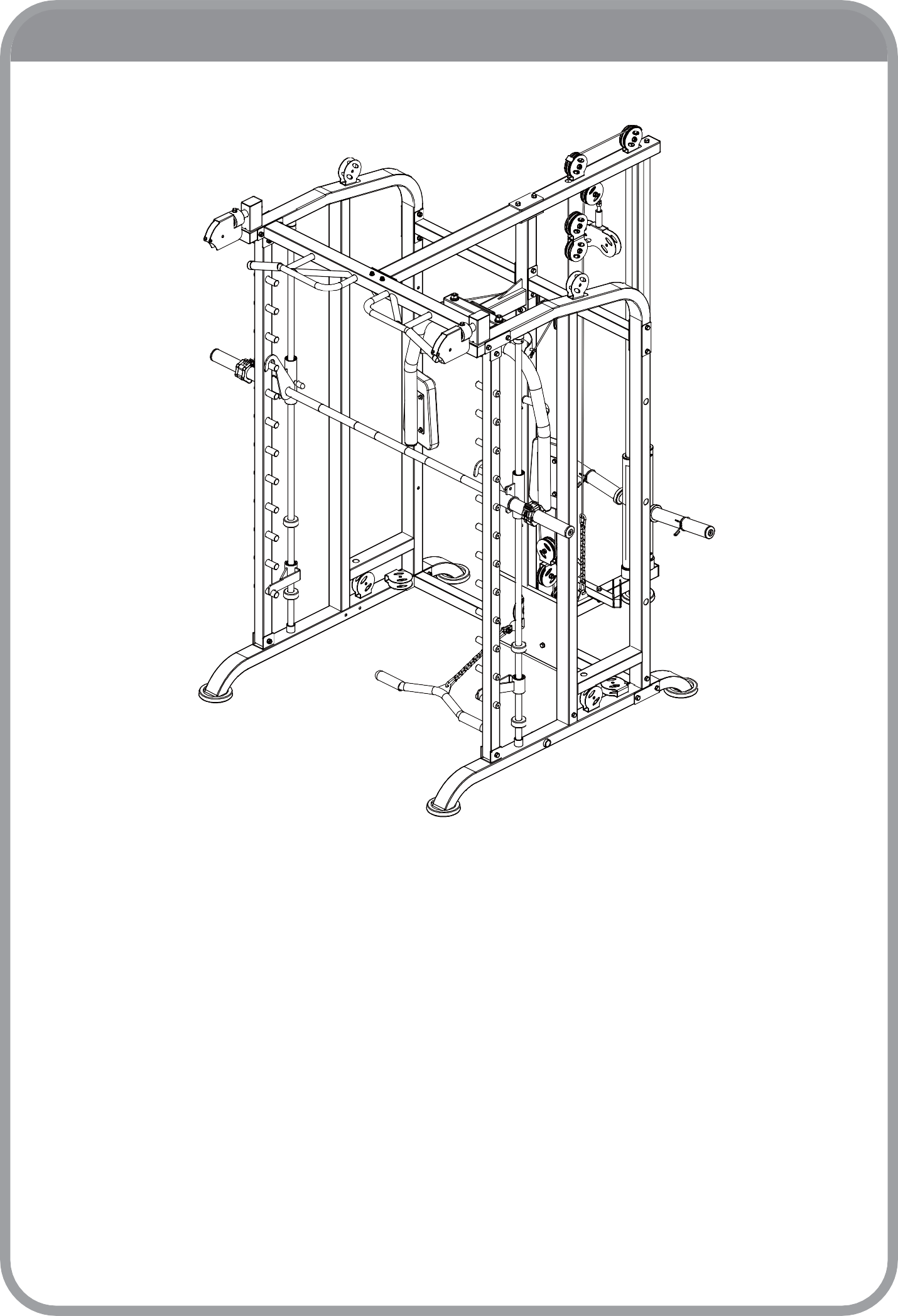  	ИНСТРУКЦИЯ ПО СБОРКЕ. ШАГ 8	Установите шкив (63) и большой шкив (71) в держатели и закрепите их при помощи болта M10x45 (67), болта M10x90 (9), шайб Φ10 (12) и контргаек M10 (11).Протяните трос (68) через шкивы в соответствии с рисунком на странице 23.Прикрепите упор для ног (72) к основанию тренажёра при помощи болтов M10x25 (23) и шайб Φ10 (12).С двух сторон от троса (68) закрепите цепь (69) и рукоятку для тяги (70).ИНСТРУКЦИЯ ПО СБОРКЕ. ШАГ 9. СПЕЦИФИКАЦИЯ.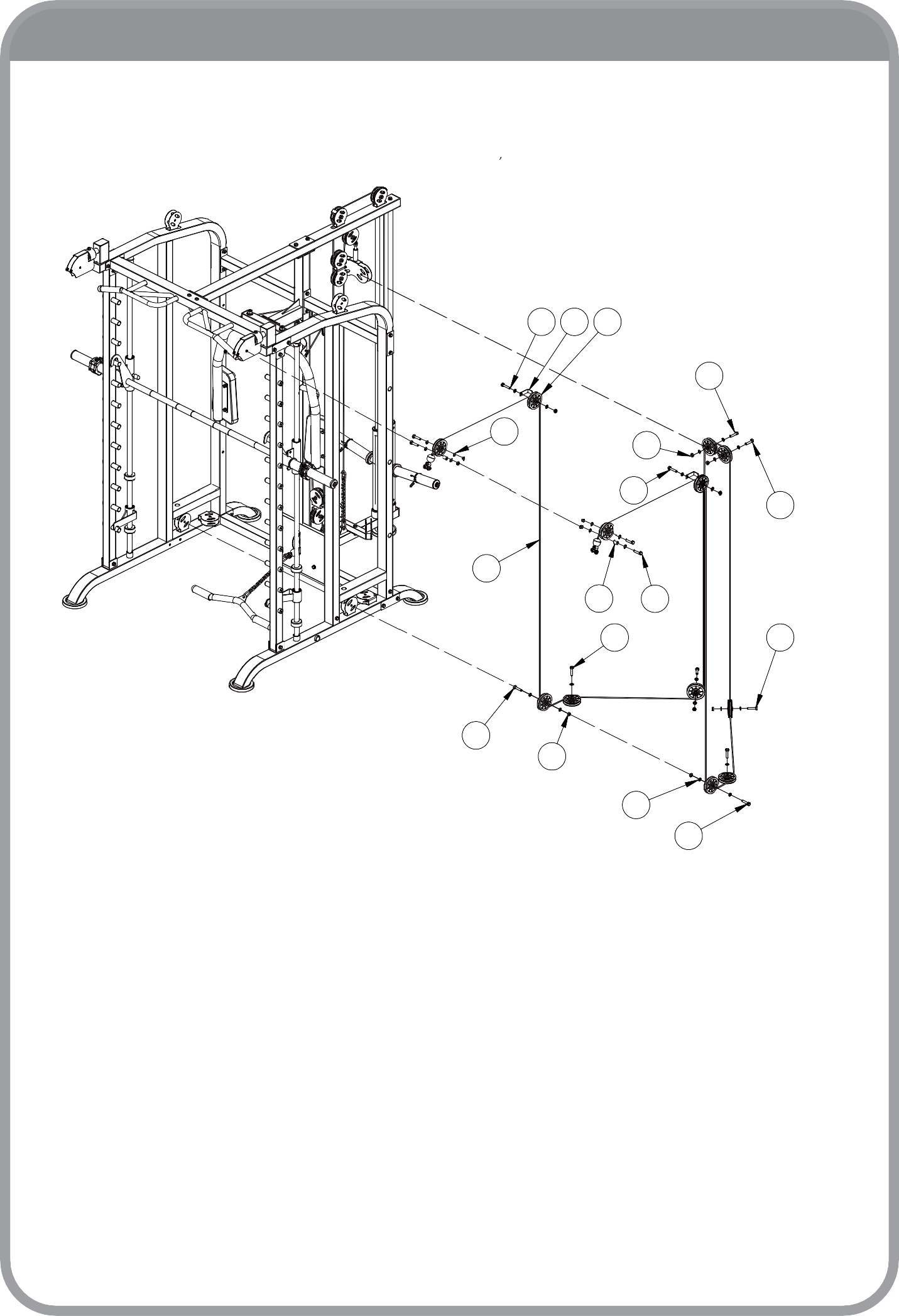 66 64 6367121166677374	6767	6767111267ИНСТРУКЦИЯ ПО СБОРКЕ. ШАГ 9. СХЕМА.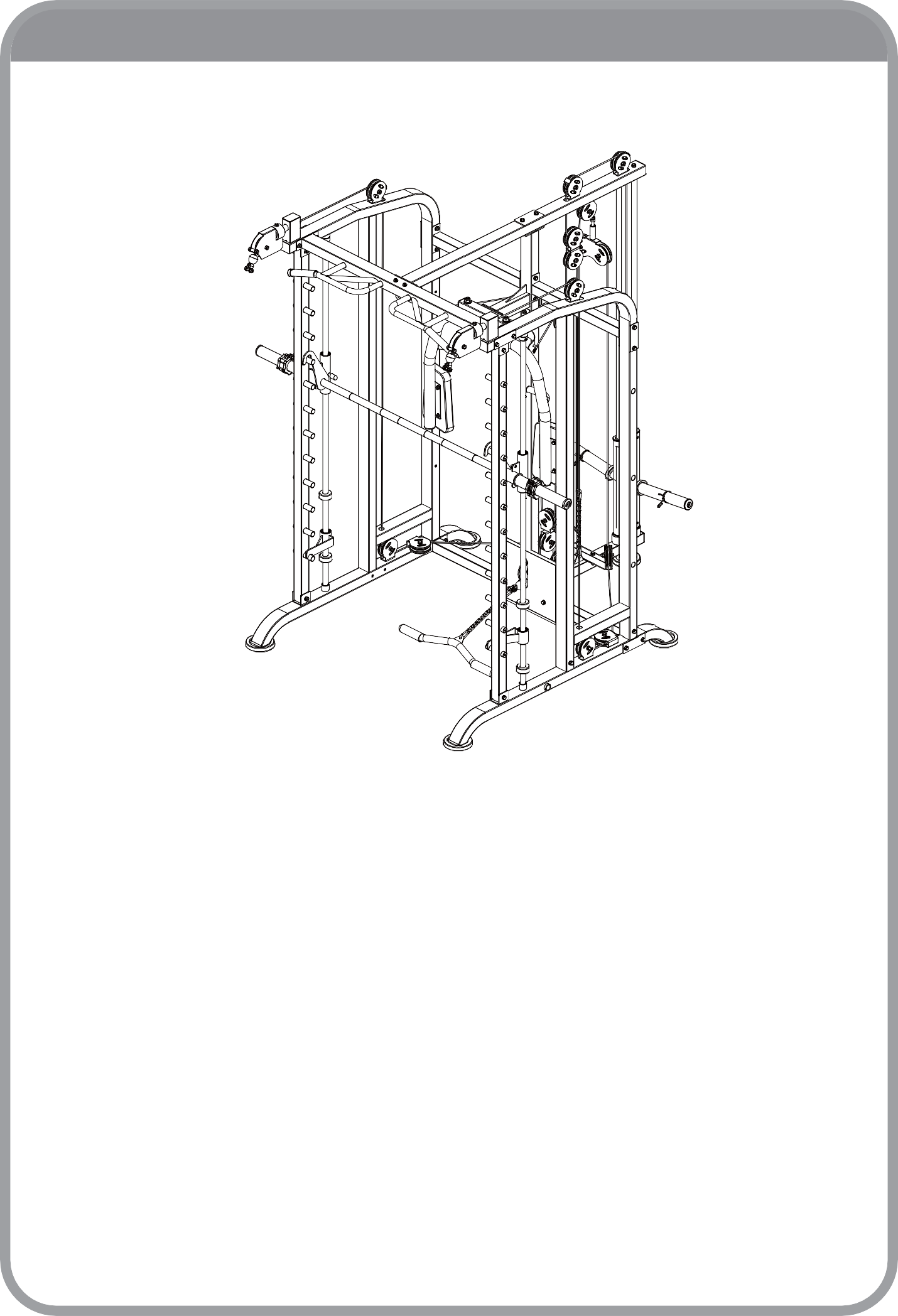  	ИНСТРУКЦИЯ ПО СБОРКЕ. ШАГ 9	Установите шкивы (63) в держатели и закрепите их при помощи болтов M10x45 (67), шайб Φ10 (12) и контргаек M10 (11).Протяните трос (73) через шкивы в соответствии с рисунком на странице 25.ИНСТРУКЦИЯ ПО СБОРКЕ. ШАГ 10. СПЕЦИФИКАЦИЯ.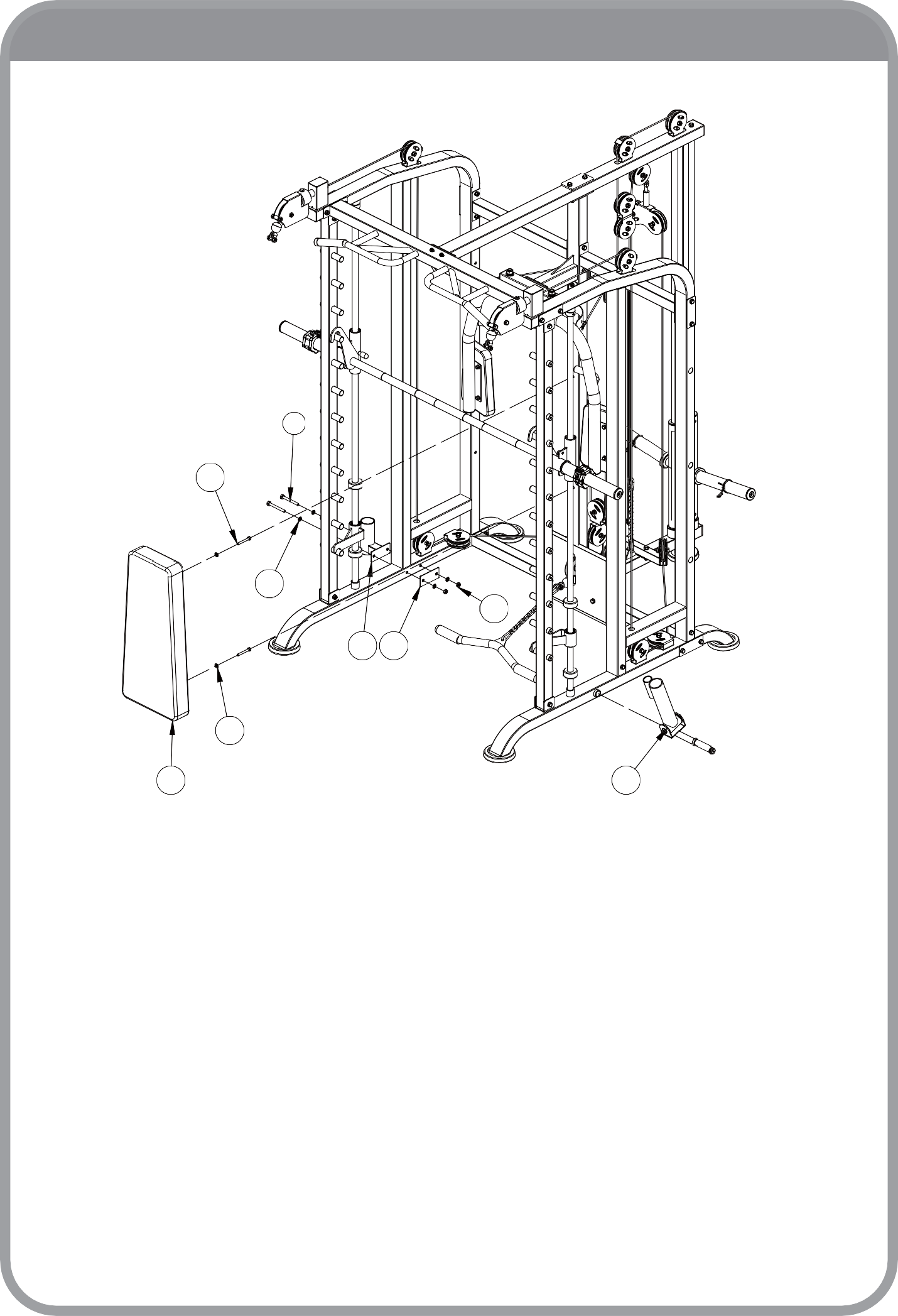 978121177 391375	76ИНСТРУКЦИЯ ПО СБОРКЕ. ШАГ 10. СХЕМА.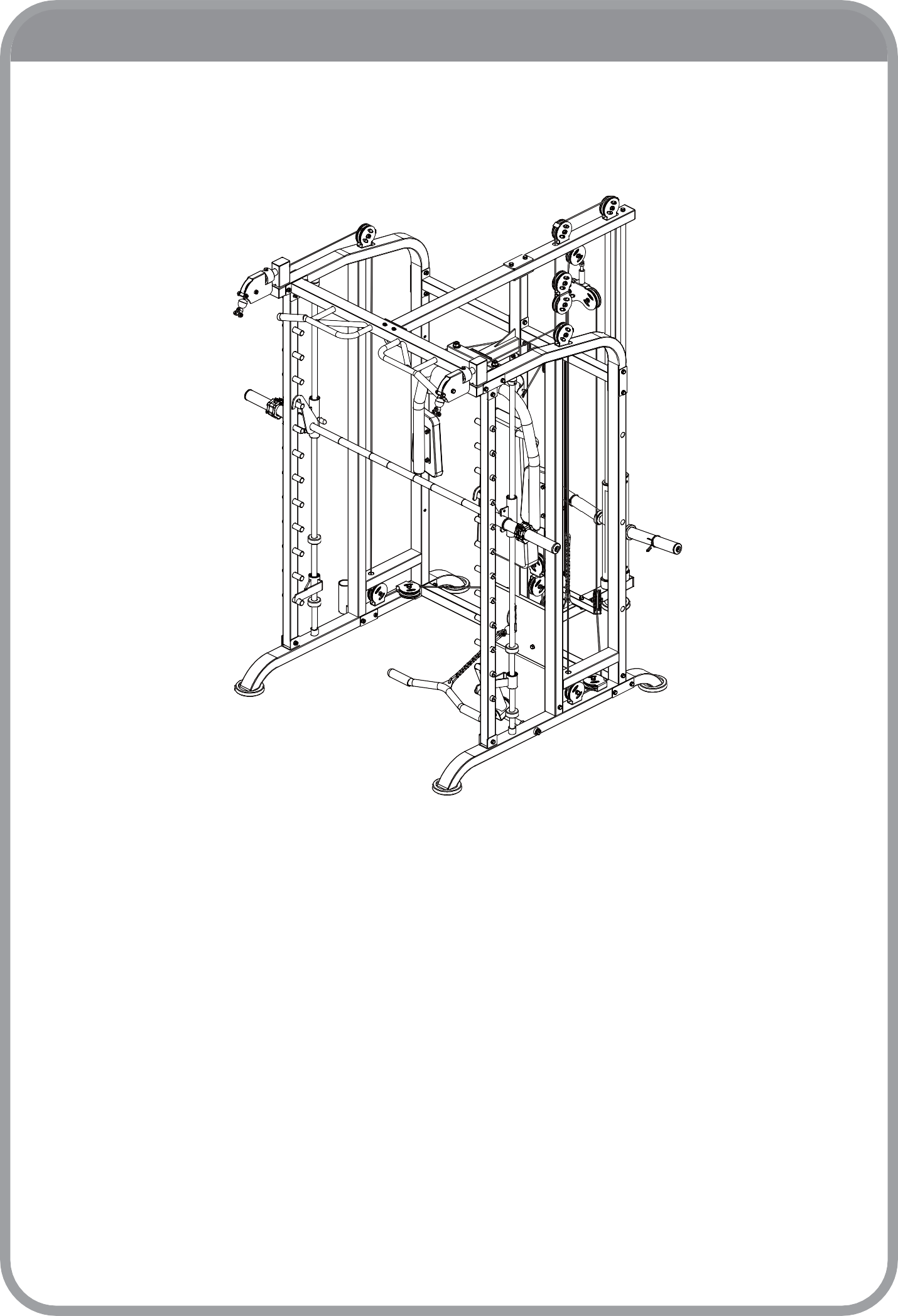  	ИНСТРУКЦИЯ ПО СБОРКЕ. ШАГ 10	Закрепите спинку (75) на задней опорной стойке (17) при помощи болтов M8x65 (78) и шайб Φ8 (13).Прикрепите втулку (77) к левому основанию (1) при помощи крепёжной пластины (39), болтов M10x90 (9), шайб Φ10 (12) и контргаек M10 (11).К правому основанию (3) тренажёра прикрепите поворотную втулку (76).ИНСТРУКЦИЯ ПО СБОРКЕ. ШАГ 11. СПЕЦИФИКАЦИЯ.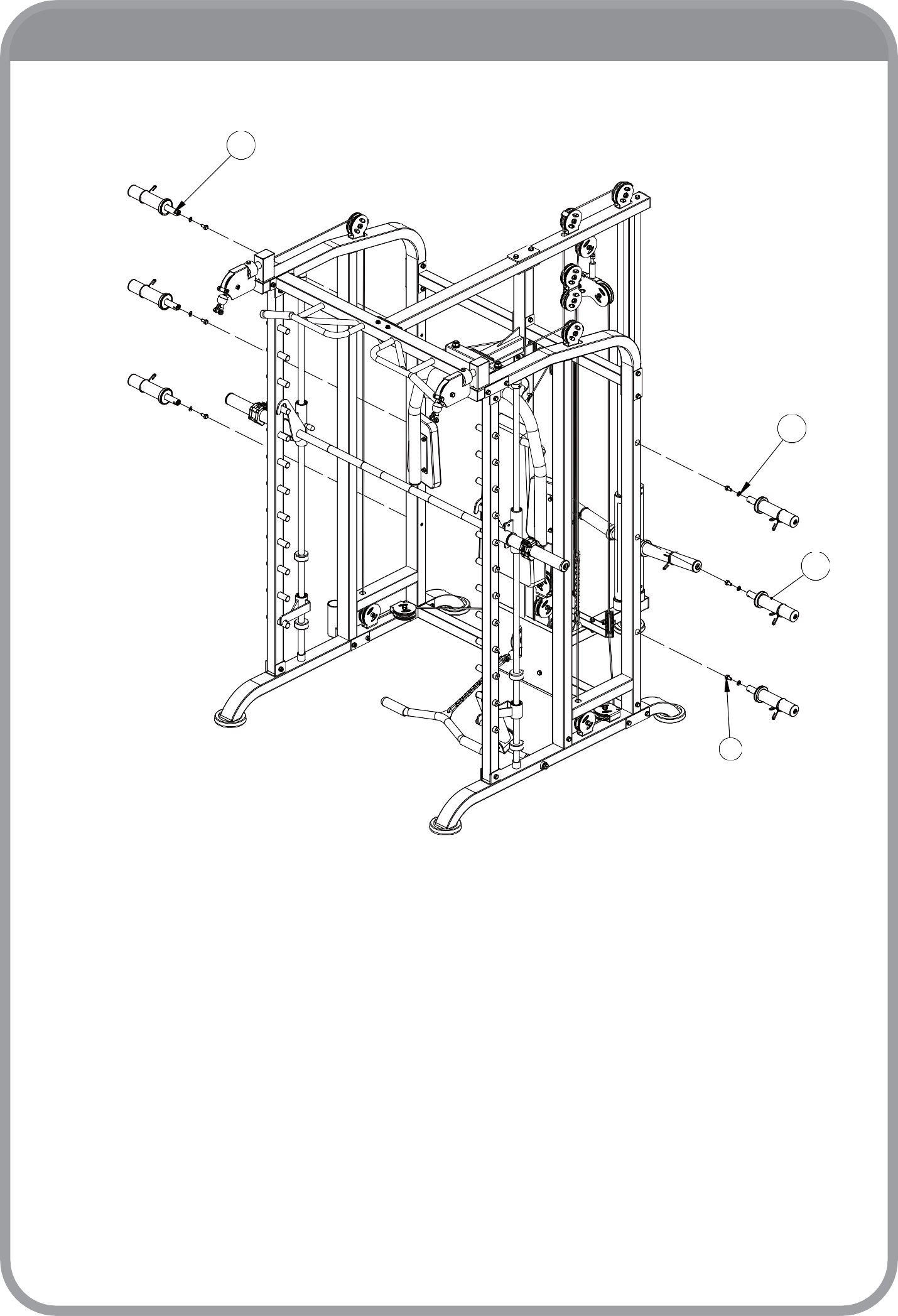 7912798ИНСТРУКЦИЯ ПО СБОРКЕ. ШАГ 11. СХЕМА.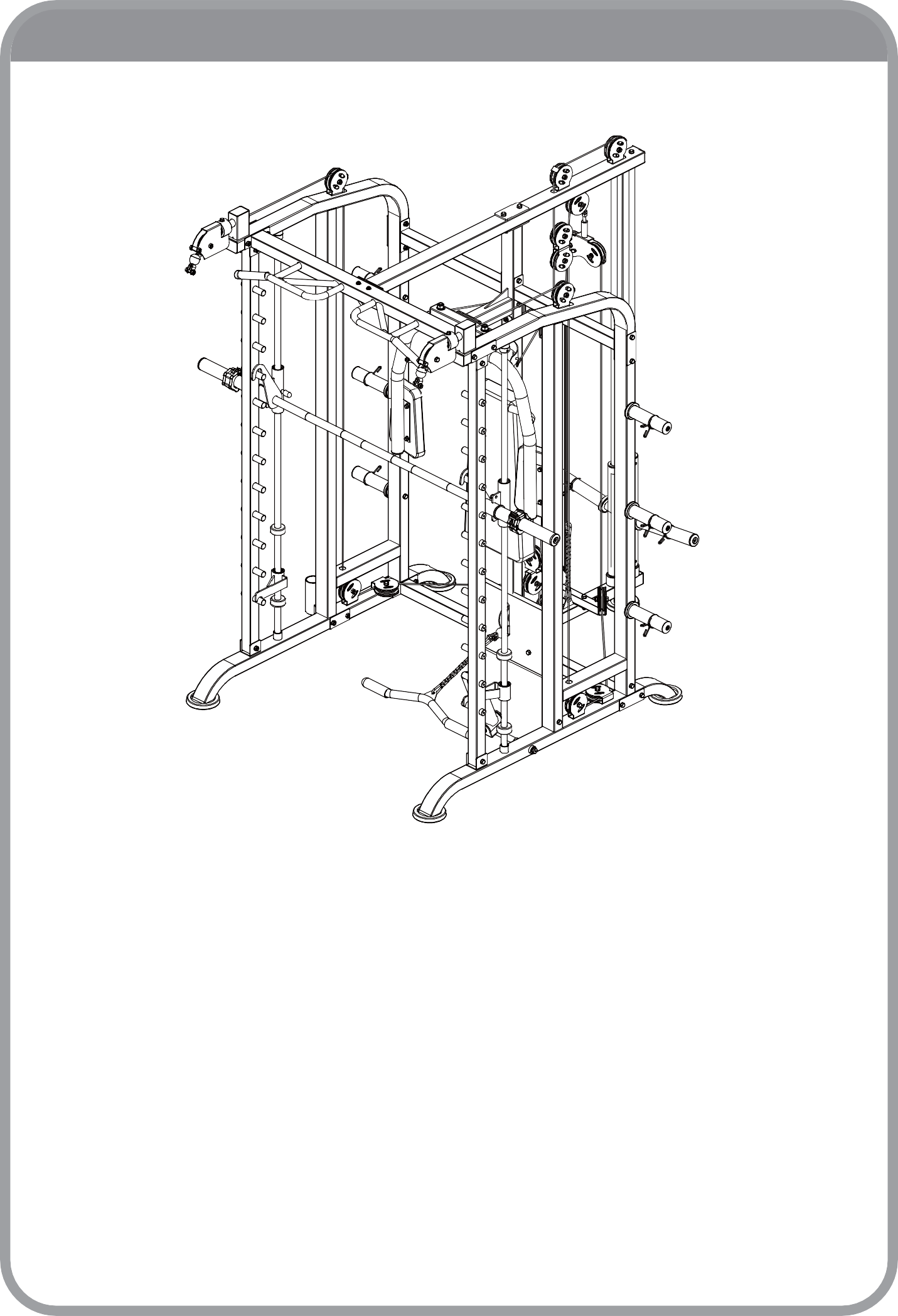  	ИНСТРУКЦИЯ ПО СБОРКЕ. ШАГ 11	1. Закрепите посадочные втулки (79) на левой (2) и правой (5) стойках при помощи болтов M10x20 (8) и шайб Φ10 (12).ИНСТРУКЦИЯ ПО СБОРКЕ. ШАГ 12. СПЕЦИФИКАЦИЯ.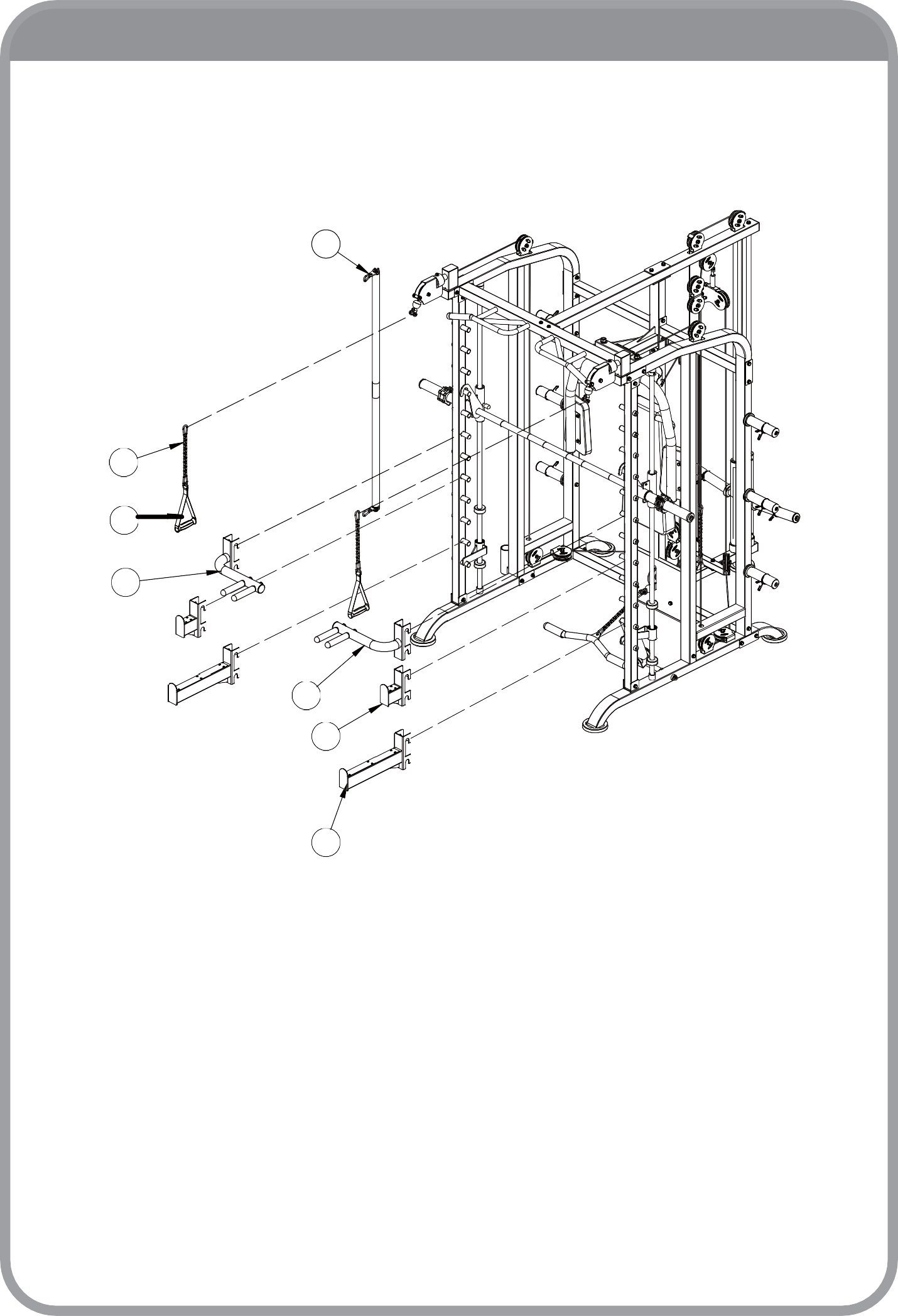 84698580828381ИНСТРУКЦИЯ ПО СБОРКЕ. ШАГ 12. СХЕМА.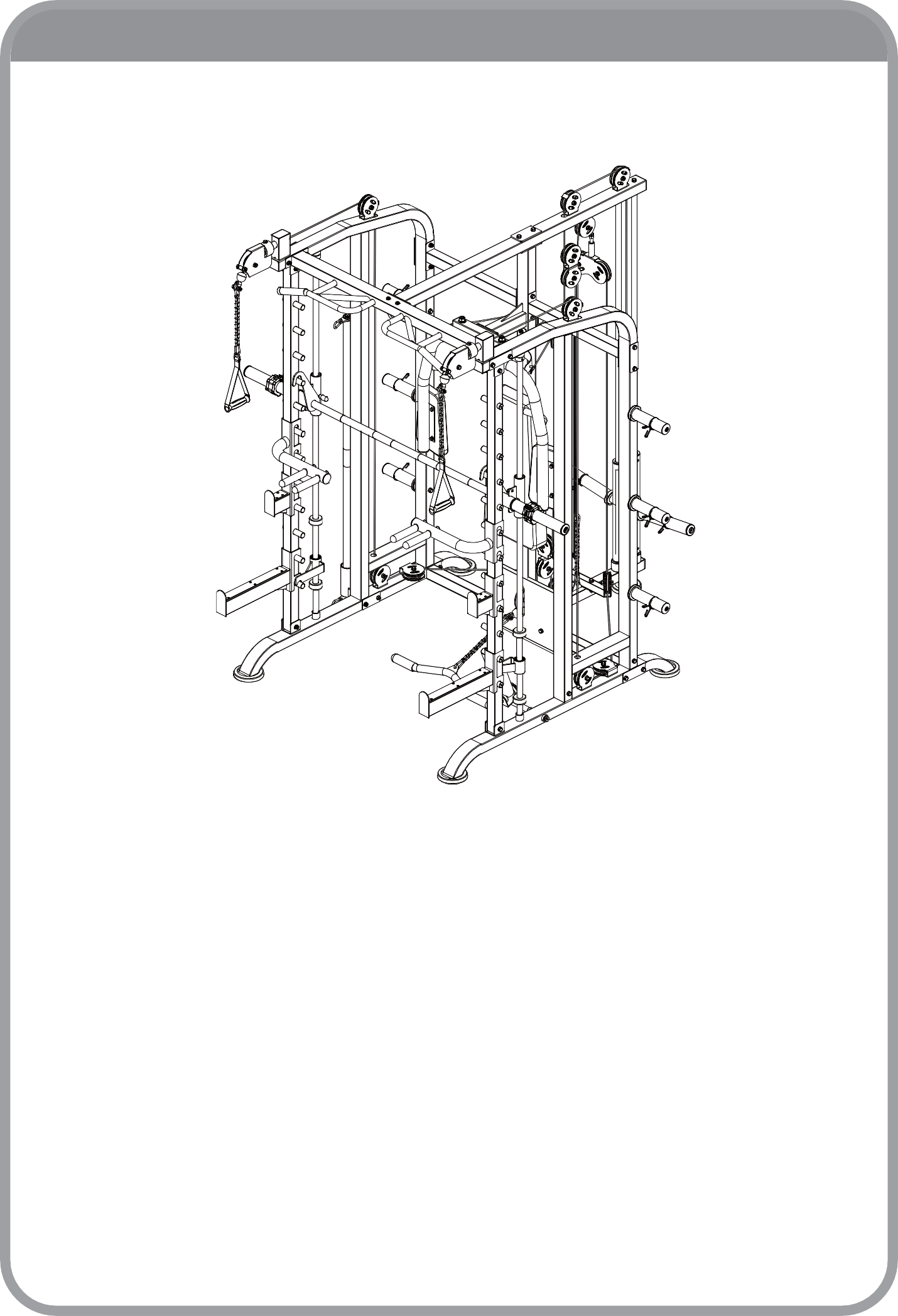  	ИНСТРУКЦИЯ ПО СБОРКЕ. ШАГ 12	Подсоедините к тросам цепи с карабином (69) и рукоятки для тяги (85).Установите тяговую штангу (84) во втулку (77).Закрепите левый (80) и правый (82) поручни для отжиманий, предохранители (81) и держатели (83) на передних стойках тренажёра.Уход, чистка и обслуживаниеОчищайте тренажер каждый раз после тренировки влажной ткарью, чтобы удалить пот и/или прочие жидкости. Не используйте растворители. Тщательно высушите очищенные участки. Регулярная чистка помогает поддерживать устройсвтво в хорошем состоянии и, следовательно, в значительной степени способствует сохранению продолжительности его срока службы. Затраты на ремонт тренажера, который не обслуживается должным образом, не подпадают под действие гарантии. Также регулярно очищайте тяговые тросы.Очищайте и смазывайте хромированные направляющие труб. Направляющие трубы штанги также необходимо регулярно чистить и смазывать, чтобы гарантировать оптимальную гладкость движения. Для этого очистите направляющие трубы влажной тканью и небольшим количеством жидкого мыла или средства для мытья посуды. После этого просушите направляющие трубы, тщательно смажьте их спреем смазки, оставив на поверхности тонкую пленку. При регулярном использовании следует смазывать направляющие трубки один раз в месяц. Если во время тренировки слышны скрипы трубы, требуется немедленная смазка.Обслуживание:Проверка крепежных материалов: по крайней мере 1 раз в месяц Вы должны проверять надежность затяжки винтов и гаек и, при необходимости, подтягивать их.Область примененияТолько для домашнего или слабокоммерческого использования, но не для использования в фитнес залах/центрах.Рекомендации к занятиямРегулярные тренировки позволяют добиться целого ряда преимуществ: улучшают физическую форму, мышечный тонус и в сочетании с диетой и контролем калорий помогают извавиться от лишнего веса.Разогревающая разминкаЭтот этам позволяет улучшить кровообращение и подготовить мышцы к дальнейшей работк, что снизит риск получения травм мускулатуры и связок. Для жтого рекомендуется выполнять несколько разминочных упражнений, как показано на рисунках  ниже. Каждое упражнение следует выполнять в течение 30 секунд. Не перенапрягайте и не рвите мышцы во время растяжки – если Вы поучвствуете боль или другие неприятные ощущения, то прекратите занятия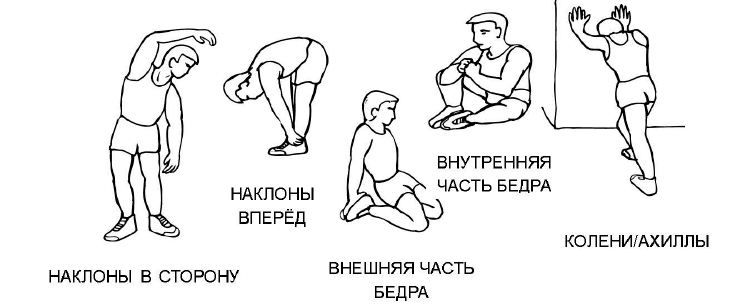 ТренировкаНа данном этапе идет увеличение нагрузки, вследствие чего необходимо приложить усилия. При регулярных занятиях мышцы ног станут более гибкими. Тренируйтесь в своем темпе, но он обязательно должен быть достаточный, чтобы Ваш пульс находился в целевой зоне в соответствии с диаграммой ниже.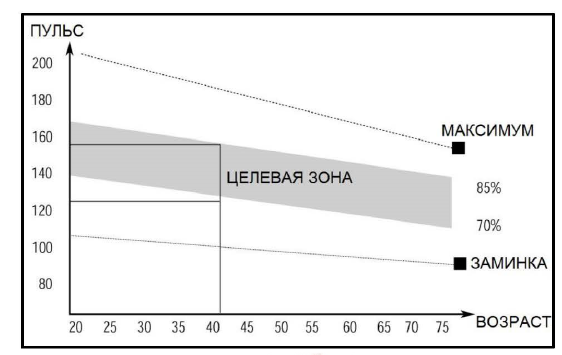 39	Крепёжная пластинаt3.0x50x110240	КонтргайкаM16241	Шайба увеличеннаяΦ30xΦ16.5x2.0242	Болт с шестигранной головкойM8x20843	Смягчающая накладка300x200x40244	Направляющая трубка245	Стопорная втулка246	Левый стопор147	Правый стопор148	АмортизаторΦ60xΦ58xΦ26x25449	Зажим для штанги250	Левая скользящая втулка151	Правая скользящая втулка152	Штанга (внутренняя часть)Φ25x1952153	Штанга (наружная часть)154	ЗаглушкаΦ50.5xΦ42.5x36.6L255	Стопорное кольцоΦ60xΦ48.5x27L256	ВтулкаΦ48x298x2.5T257	ВтулкаΦ50x310xT0.5258	Шайба пружиннаяΦ12259	ШайбаΦ12260	Болт с полукруглой головкойM12x40261	ТросДлина 2630мм162	Держатель шкивов горизонтальный163	ШкивΦ95xΦ10.5x25.42264	Фиксатор20x96xT3465	Держатель шкивов вертикальный166	Болт с шестигранной головкойM10x50467	Болт с шестигранной головкойM10x452068	ТросДлина 3600мм169	Цепь (9 звеньев) + карабин470	Рукоятка для тяги1№НаименованиеПримечаниеКол-во1Левое основание12Левая стойка13Правое основание14Турник15Правая стойка16Нижняя соединительная трубка17Крепёжная пластина140x50xT3.048Болт с шестигранной головкойM10x2089Болт с шестигранной головкойM10x90810Болт с шестигранной головкойM10x75411КонтргайкаM101212ШайбаΦ103213ШайбаΦ8214КонтргайкаM8215Монтажная скоба U-образная116Передняя стойка2№НаименованиеПримечаниеКол-во7Крепёжная пластина140x50xT3.029Болт с шестигранной головкойM10x90 M10611КонтргайкаΦ101312Шайба3017Задняя опорная стойка118Верхняя соединительная трубка (длинная)119Верхняя соединительная трубка (короткая)220Основание121Крепёжная пластинаt6.0x70x130122Держатель шкивов (большой двойной)123Болт с шестигранной головкойM10x25424Болт с шестигранной головкойM10x80225Болт с шестигранной головкойM10x70326Болт с шестигранной головкойM10x55227Пружинная шайбаΦ104№НаименованиеПримечаниеКол-во12ШайбаΦ10323Болт с шестигранной головкойM10x25225Болт с шестигранной головкойM10x70128Направляющая трубка229Скользящая втулка130Ручка231Крепёжный болт без головкиM8x10232АмортизаторΦ60xΦ26x402№НаименованиеПримечаниеКол-во11КонтргайкаM10412ШайбаΦ101213ШайбаΦ8823Болт с шестигранной головкойM10x25425Болт с шестигранной головкойM10x70227Пружинная шайбаΦ10433Держатель рычагов134Левый рычаг135Правый рычаг136Кронштейн137Держатель шкивов (маленький двойной)238Болт с шестигранной головкойM10x65239Крепёжная пластинаt3.0x50x110140КонтргайкаM16241Шайба увеличеннаяΦ30xΦ16.5x2.0242Болт с шестигранной головкойM8x20843Смягчающая накладка300x200x402№НаименованиеПримечаниеКол-во31Крепёжный болт без головкиM8x10244Направляющая трубка245Стопорная втулка246Левый стопор147Правый стопор148АмортизаторΦ60xΦ58xΦ26x25449Зажим для штанги250Левая скользящая втулка151Правая скользящая втулка152Штанга (внутренняя часть)Φ25x1952153Штанга (наружная часть)154ЗаглушкаΦ50.5xΦ42.5x36.6L255Стопорное кольцоΦ60xΦ48.5x27L256ВтулкаΦ48x298x2.5T257ВтулкаΦ50x310xT0.5258Пружинная шайбаΦ12259ШайбаΦ12260Болт с полукруглой головкойM12x402№НаименованиеПримечаниеКол-во11КонтргайкаM10412ШайбаΦ10861ТросДлина 2630мм162Держатель шкивов горизонтальный163ШкивΦ95xΦ10.5x25.4464Фиксатор20x96xT3265Держатель шкивов вертикальный166Болт с шестигранной головкойM10x50267Болт с шестигранной головкойM10x452№НаименованиеПримечаниеКол-во11КонтргайкаM10312ШайбаΦ10663ШкивΦ95xΦ10.5x25.4367Болт с шестигранной головкойM10x45386ТросДлина 3100мм187Держатель шкивов1№9НаименованиеБолт с шестигранной головкойПримечаниеM10x90Кол-во111КонтргайкаM10412ШайбаΦ101023Болт с шестигранной головкойM10x25263ШкивΦ95xΦ10.5x25.4367Болт с шестигранной головкойM10x45368ТросДлина 3600мм169Цепь (9 звеньев) + карабин270Рукоятка для тяги171Большой шкивΦ126172Упор для ног1№НаименованиеПримечаниеКол-во11КонтргайкаM101212ШайбаΦ102663ШкивΦ95xΦ10.5x25.41264Фиксатор20x96xT3266Болт с шестигранной головкойM10x50267Болт с шестигранной головкойM10x451273ТросДлина 10930мм174ВтулкаΦ15.5x252№9НаименованиеБолт с шестигранной головкойПримечаниеM10x90Кол-во211КонтргайкаM10212ШайбаΦ10413ШайбаΦ8239Крепёжная пластинаt3.0x50x110175Спинка176Поворотная втулка с защёлкой177Втулка для грифа178Болт с шестигранной головкойM8x652№8НаименованиеБолт с шестигранной головкойПримечаниеM10x20Кол-во612ШайбаΦ10679Посадочная втулка для хранения дисков6№69НаименованиеЦепь (9 звеньев) + карабинПримечаниеКол-во280Левый поручень для отжиманий181Предохранитель282Правый поручень для отжиманий183Держатель для штанги284Тяговая штанга185Рукоять для тяги мягкая2